Beispiel für einen schulinternen LehrplanGymnasium – Sekundarstufe ISpanisch(Fassung vom 31.01.2020) Hinweis:Gemäß § 29 Absatz 2 des Schulgesetzes bleibt es der Verantwortung der Schulen überlassen, auf der Grundlage der Kernlehrpläne in Verbindung mit ihrem Schulprogramm schuleigene Unterrichtsvorgaben zu gestalten, welche Verbindlichkeit herstellen, ohne pädagogische Gestaltungsspielräume unzulässig einzuschränken.Den Fachkonferenzen kommt hier eine wichtige Aufgabe zu: Sie sind verantwortlich für die schulinterne Qualitätssicherung und Qualitätsentwicklung der fachlichen Arbeit und legen Ziele, Arbeitspläne sowie Maßnahmen zur Evaluation und Rechenschaftslegung fest. Sie entscheiden in ihrem Fach außerdem über Grundsätze zur fachdidaktischen und fachmethodischen Arbeit, über Grundsätze zur Leistungsbewertung und über Vorschläge an die Lehrerkonferenz zur Einführung von Lernmitteln (§ 70 SchulG).Getroffene Verabredungen und Entscheidungen der Fachgruppen werden in schulinternen Lehrplänen dokumentiert und können von Lehrpersonen, Lernenden und Erziehungsberechtigten eingesehen werden. Während Kernlehrpläne die erwarteten Lernergebnisse des Unterrichts festlegen, beschreiben schulinterne Lehrpläne schulspezifisch Wege, auf denen diese Ziele erreicht werden sollen.Als ein Angebot, Fachkonferenzen im Prozess der gemeinsamen Unterrichtsentwicklung zu unterstützen, steht hier ein Beispiel für einen schulinternen Lehrplan eines fiktiven Gymnasiums für das Fach Spanisch zur Verfügung. Das Angebot kann gemäß den jeweiligen Bedürfnissen vor Ort frei genutzt, verändert und angepasst werden. Dabei bieten sich insbesondere die beiden folgenden Möglichkeiten des Vorgehens an:•	Fachgruppen können ihre bisherigen schulinternen Lehrpläne mithilfe der im Angebot ausgewiesenen Hinweise bzw. dargelegten Grundprinzipien auf der Grundlage des neuen Kernlehrplans überarbeiten.•	Fachgruppen können das vorliegende Beispiel mit den notwendigen schulspezifischen Modifikationen und ggf. erforderlichen Ausschärfungen vollständig oder in Teilen übernehmen.Das vorliegende Beispiel für einen schulinternen Lehrplan berücksichtigt in seinen Kapiteln die obligatorischen Beratungsgegenstände der Fachkonferenz. Eine Übersicht über die Abfolge aller Unterrichtsvorhaben des Fachs ist enthalten und für alle Lehrpersonen der Beispielschule einschließlich der vorgenommenen Schwerpunkt-setzungen verbindlich.Auf dieser Grundlage plant und realisiert jede Lehrkraft ihren Unterricht in eigener Zuständigkeit und pädagogischer Verantwortung. Konkretisierte Unterrichtsvorhaben, wie sie exemplarisch im Lehrplannavigator NRW unter „Hinweise und Materialien“ zu finden sind, besitzen demgemäß nur empfehlenden Charakter und sind somit nicht zwingender Bestandteil eines schulinternen Lehrplans. Sie dienen der individuellen Unterstützung der Lehrerinnen und Lehrer.1	Rahmenbedingungen der fachlichen ArbeitHinweis: Schulinterne Lehrpläne dokumentieren Vereinbarungen, wie die Vorgaben der Kernlehrpläne unter den besonderen Bedingungen einer konkreten Schule umgesetzt werden. Diese Ausgangsbedingungen für den fachlichen Unterricht werden in Kapitel 1 beschrieben. Fachliche Bezüge zu folgenden Aspekten können beispielsweise beschrieben werden: Leitbild der Schule,Rahmenbedingungen des schulischen Umfelds,schulische Standards zum Lehren und Lernen,Zusammenarbeit mit außerschulischen Partnern.Das vorliegende Beispiel für einen schulinternen Lehrplan wurde für ein fiktives Gymnasium konzipiert, für das folgende Bedingungen vorliegen:vierzügiges Gymnasium,865 Schülerinnen und Schüler,60 Lehrpersonen.Pablo-Picasso-Gymnasium Das Pablo-Picasso-Gymnasium ist ein vierzügiges Gymnasium ohne gebundenen Ganztag mit erweiterten Bildungsangeboten, an dem zurzeit 865 Schülerinnen und Schüler von 60 Lehrkräften unterrichtet werden. Es liegt im Herzen einer Großstadt in Nordrhein-Westfalen. Das unmittelbare Umfeld der Schule ist großstädtisch, ein vielfältiges Angebot an unterschiedlichen Geschäften und Einkaufsmöglichkeiten prägen neben dem kulturellen Angebot den Charakter des Stadtviertels.  Es besteht eine enge Kooperation mit unterschiedlichen Museen sowie dem Schauspielhaus. Durch die gute Anbindung an den ÖPNV besuchen auch viele Schülerinnen und Schüler, die in anderen Stadtteilen wohnen, die Schule. In unserem Schulprogramm ist die kulturelle Bildung ein wesentliches, übergreifendes Ziel. Neben der kulturellen Bildung ist das Lernen unter Berücksichtigung digitaler Medien von besonderer Bedeutung. Hierzu arbeiten die unterschiedlichen Fächer auf Grundlage des Medienkompetenzrahmens an einem gemeinsamen Medienkonzept, das kontinuierlich weiterentwickelt und evaluiert wird. In der Schule stehen unterschiedliche Geräte zur Internetnutzung, für digitale Präsentationen und zur elektronischen Datenverarbeitung zur Verfügung. Auch im Bereich der vielen unterschiedlichen Arbeitsgemeinschaften und Projekte kommt der Einsatz digitaler Medien zum Tragen. Zur Vor- und Nachbereitung des Unterrichts wird vereinbarungsgemäß eine Plattform genutzt, auf der fachbezogen sämtliche Materialien allen Schülerinnen und Schülern zur Verfügung stehen. Die Schule verfügt über stabiles WLAN in allen Klassenräumen. Ausgehend von dem Auftrag der individuellen Förderung soll jede Schülerin, jeder Schüler mit seinen Stärken in den Blick genommen werden, um sie/ihn in den jeweiligen Stärken zu fördern und dort, wo erforderlich, Unterstützung zu geben.Die Fachgruppe SpanischInsgesamt umfasst die Fachgruppe Spanisch sieben Lehrkräfte, von denen alle die Lehrbefähigung für Spanisch in der Sekundarstufe I und II besitzen. Über die regelmäßig stattfindenden Fachgruppen- und Fachkonferenzsitzungen hinaus findet einmal jährlich eine gemeinsame Sitzung mit den Fachgruppen Englisch, Französisch und Latein statt, in der Absprachen – insbesondere vor dem Hintergrund des Nutzens von Synergien zur Vernetzung der Fächer und zur Entlastung von Schülerinnen und Schülern – getroffen werden. Außerdem finden zu bestimmten Aufgaben Treffen kleinerer Untergruppen sowie Dienstbesprechungen statt. Um die Lehrkräfte bei der Unterrichtsplanung zu unterstützen, stehen Materialien, die zu diversen Unterrichtsprojekten angefertigt und systematisch gesammelt worden sind, elektronisch zur Verfügung; diese Materialsammlung wird kontinuierlich erweitert. Interkulturelle BegegnungDas Selbstverständnis des Spanischunterrichts am Pablo-Picasso-Gymnasium ist bestimmt von dem Bestreben, den Schülerinnen und Schülern einen Zugang zur spanischsprachigen Welt zu verschaffen und sie durch das Erlernen der spanischen Sprache und das Eintauchen in die soziokulturellen Bedingungen der unterschiedlichen Länder und Regionen interkulturell handlungsfähig zu machen. Auch wenn Spanien als europäisches spanischsprachiges Land von besonderer Bedeutung für den Unterricht ist, wird der Blick auch regelmäßig über den Atlantik nach Südamerika schweifen, um die Begegnung mit den spezifischen Lebensbedingungen in Lateinamerika sowie dem kulturellen Reichtum dieses Kontinents zu fördern.Durch die Auseinandersetzung mit unterschiedlichen Werten und Normen und dem damit verbundenen Perspektivwechsel leistet der Spanischunterricht einen Beitrag zur Erziehung zur Toleranz und fördert die Empathiefähigkeit. Projekte mit lateinamerikanischen Institutionen unterstützen dieses wichtige Lernziel.Die Schule unterhält sein 1998 eine Partnerschaft mit einer Schule in Nicaragua. Durch Fundraising-Projekte, wie z.B. der jährliche Weihnachtsbasar oder der zweijährig stattfindende Sponsorenlauf wird diese Partnerschule in ihrer Unterrichtsentwicklung unterstützt. In der 10. Jahrgangsstufe wird den Schülerinnen und Schülern eine Reise in das spanischsprachige Ausland ermöglicht. Zur Auswahl stehen der Besuch der Partnerschule in Nicaragua oder ein einwöchiger Aufenthalt in Barcelona. Die Fahrt nach Barcelona erfolgt unter besonderer Berücksichtigung des kulturellen Angebotes dieser Stadt, wobei der Namensgeber der Schule eine besondere Rolle spielt. Bedingungen des UnterrichtsDer Unterricht findet im Wechsel von 90-Minuten-Blöcken mit 45-minütigen Einzelstunden statt.Spanisch wird sowohl als zweite Fremdsprache ab Klasse 7 als auch als dritte Fremdsprache ab Klasse 9 angeboten. In der Oberstufe wird das Fach regelmäßig als Grundkurs (grundlegendes Anforderungsniveau) sowie als Leistungskurs (erhöhtes Niveau) gewählt. In der Einführungsphase der Oberstufe gibt es einen Vertiefungskurs, in dessen Rahmen die Schülerinnen und Schüler auf die Anforderungen der Qualifikationsphase vorbereitet werden. Darüber hinaus besteht im ersten Jahr der Qualifikationsphase die Möglichkeit, einen Projektkurs mit kultureller Ausrichtung in Zusammenarbeit mit dem Fach Kunst oder Musik zu belegen. Durch den Schwerpunkt des digitalen Lernens ist eine Vernetzung mit anderen Kursen und Fächern sowie mit den unterschiedlichen städtischen Partnern leicht möglich. Dieser Prozess wird kontinuierlich erweitert und ausgebaut. Verantwortliche der FachgruppeFachgruppenvorsitz: Frau SchmidtStellvertretung: Herr Reguero LópezPflege der Lehr- und Lernmaterialien: Frau Borja Fernández2	Entscheidungen zum UnterrichtDie Umsetzung des Kernlehrplans mit seinen verbindlichen Kompetenzerwartungen im Unterricht erfordert Entscheidungen auf verschiedenen Ebenen: Die Übersicht über die Unterrichtsvorhaben gibt den Lehrkräften eine rasche Orientierung bezüglich der laut Fachkonferenz verbindlichen Unterrichtsvorhaben und der damit verbundenen Schwerpunktsetzungen für jedes Schuljahr.Die Unterrichtsvorhaben im schulinternen Lehrplan sind die vereinbarte Planungsgrundlage des Unterrichts. Sie bilden den Rahmen zur systematischen Anlage und Weiterentwicklung sämtlicher im Kernlehrplan angeführter Kompetenzen, setzen jedoch klare Schwerpunkte. Sie geben Orientierung, welche Kompetenzen in welchen Themenfeldern des soziokulturellen Orientierungswissens fokussiert entwickelt werden können und berücksichtigen dabei die obligatorischen fachlichen Konkretisierungen. Dies entspricht der Verpflichtung, im Unterricht alle Kompetenzerwartungen des Kernlehrplans bei den Lernenden auszubilden und zu fördern.In weiteren Absätzen dieses Kapitels werden Grundsätze der fachdidaktischen und fachmethodischen Arbeit, Grundsätze der Leistungsbewertung und Leistungsrückmeldung sowie Entscheidungen zur Wahl der Lehr- und Lernmittel festgehalten, um die Gestaltung von Lernprozessen und die Bewertung von Lernergebnissen im erforderlichen Umfang auf eine verbindliche Basis zu stellen.2.1 	UnterrichtsvorhabenIn der nachfolgenden Übersicht über die Unterrichtsvorhaben wird die für alle Lehrerinnen und Lehrer gemäß Fachkonferenzbeschluss verbindliche Verteilung der Unterrichtsvorhaben dargestellt. Die Übersicht dient dazu, für die einzelnen Jahrgangsstufen allen am Bildungsprozess Beteiligten einen schnellen Überblick über Themen bzw. Fragestellungen der Unterrichtsvorhaben unter Angabe besonderer Schwerpunkte in den Inhalten und in der Kompetenzentwicklung zu verschaffen. Dadurch soll verdeutlicht werden, welches Wissen und welche Fähigkeiten in den jeweiligen Unterrichtsvorhaben besonders gut zu erlernen sind und welche Aspekte deshalb im Unterricht hervorgehoben thematisiert werden sollten. Unter den Hinweisen des Übersichtsrasters werden u.a. Möglichkeiten im Hinblick auf inhaltliche Fokussierungen und interne Verknüpfungen ausgewiesen. Der ausgewiesene Zeitbedarf versteht sich als grobe Orientierungsgröße, die nach Bedarf über- oder unterschritten werden kann. Der Schulinterne Lehrplan ist so gestaltet, dass er zusätzlichen Spielraum für Vertiefungen, besondere Schülerinteressen, aktuelle Themen bzw. die Erfordernisse anderer besonderer Ereignisse (z.B. Praktika, Klassenfahrten o.Ä.) belässt. Abweichungen über die notwendigen Absprachen hinaus sind im Rahmen des pädagogischen Gestaltungsspielraumes der Lehrkräfte möglich. Sicherzustellen bleibt allerdings auch hier, dass im Rahmen der Umsetzung der Unterrichtsvorhaben insgesamt alle Kompetenzerwartungen des Kernlehrplans Berücksichtigung finden.Die Übersichten zu den Unterrichtsvorhaben sollten Aussagen zu folgenden Aspekten beinhalten:Benennung der UnterrichtsvorhabenSequenzierung der UnterrichtsvorhabenAngabe eines ungefähren Zeitbedarfs in Unterrichtsstunden (ca. xx Ustd.)Schwerpunkte der KompetenzentwicklungBesondere auf das Unterrichtsvorhaben bezogene fachliche Konkretisierungen Hinweise, Absprachen der FachkonferenzDas Verdeutlichen einer Schwerpunktsetzung bei der Kompetenzentwicklung erfolgt durch die Angabe von ausgewählten Kompetenzerwartungen in Form von Indikatoren. Es ist nicht notwendig, an dieser Stelle alle Kompetenzerwartungen des Kernlehrplans aufzuführen, die in irgendeiner Weise dem Unterrichtvorhaben zugeordnet werden können. Übersicht über die Unterrichtsvorhaben2.1.1 Übersicht Unterrichtsvorhaben (UV) zweite Fremdsprache, Stufe 1 (Jgst. 7)2.1.1 Übersicht Unterrichtsvorhaben (UV) zweite Fremdsprache, Stufe 1 (Jgst. 8)2.1.1Übersicht Unterrichtsvorhaben (UV) zweite Fremdsprache, Stufe 2 (Jgst. 9) 2.1.1 Übersicht Unterrichtsvorhaben (UV) zweite Fremdsprache, Stufe 2 (Jgst. 10)2.1.1 Übersicht Unterrichtsvorhaben (UV) dritte Fremdsprache (Jgst. 9) 2.1.1 Übersicht Unterrichtsvorhaben (UV) dritte Fremdsprache (Jgst. 10) 2.2	Grundsätze der fachdidaktischen und fachmethodischen ArbeitIn Absprache mit der Lehrerkonferenz sowie unter Berücksichtigung des Schulprogramms hat die Fachkonferenz Spanisch die folgenden fachdidaktischen und fachmethodischen Grundsätze beschlossen. In diesem Zusammenhang beziehen sich die Grundsätze 1 bis 15 auf fächerübergreifende Aspekte, die auch Gegenstand der Qualitätsanalyse sind, die Grundsätze 16 bis 25 sind fachspezifisch angelegt.Überfachliche Grundsätze:Motivierende und schüleraktivierende Inhalte und Problemstellungen zeichnen die Ziele des Unterrichts vor und bestimmen die Struktur der Lernprozesse.Inhalt und Anforderungsniveau des Unterrichts entsprechen dem Leistungsvermögen der Schülerinnen und Schüler unter Berücksichtigung der curricularen Vorgaben.Die Unterrichtsgestaltung ist auf die Ziele und Inhalte abgestimmt.Medien und Arbeitsmittel sind schülernah gewählt.Die Schülerinnen und Schüler erreichen einen Lernzuwachs.Der Unterricht fördert eine aktive Teilnahme der Schüler/innen.Der Unterricht fördert die Zusammenarbeit zwischen den Schülern/innen und bietet ihnen Möglichkeiten zu eigenen Lösungen.Der Unterricht berücksichtigt die individuellen Lernwege der einzelnen Schülerinnen und Schüler.Die Schülerinnen und Schüler erhalten Gelegenheit zu selbstständiger Arbeit und werden dabei unterstützt.Die Schülerinnen und Schüler erhalten vielfältige und geeignete Anlässe, in der Zielsprache zu kommunizieren.  Der Unterricht fördert strukturierte und funktionale Einzel-, Partner- bzw. Gruppenarbeit.Der Unterricht fördert strukturierte und funktionale Arbeit im Plenum.Die Lernumgebung ist vorbereitet; der Ordnungsrahmen wird eingehalten.Die Lehr- und Lernzeit wird intensiv für Unterrichtszwecke genutzt.Es herrscht ein positives pädagogisches Klima im Unterricht.Fachliche Grundsätze: Der Unterricht verfolgt das Prinzip der funktionalen Einsprachigkeit. Er wird grundsätzlich auf Spanisch gehalten. Auch im Rahmen der Sprachmittlung und der Überprüfung der rezeptiven Kompetenzen kann im Unterricht auf die deutsche Sprache zurückgegriffen werden.Im Unterricht werden im Sinne einer Mehrsprachendidaktik die bereits vorhandenen Sprachkenntnisse der Schülerinnen und Schüler eingebunden und produktiv für das Erlernen des Spanischen genutzt. Die eingeführten Lehrwerke sind als Materialangebote für die unterrichtenden Lehrerinnen und Lehrer zu verstehen, nicht als Lehrplan. Die Lehrwerke werden funktional in Bezug auf die angestrebten Kompetenzen eingesetzt und durch authentisches Material ergänzt. Die Mündlichkeit stellt einen Schwerpunkt des Unterrichts dar. Um die Mündlichkeit zu stärken, werden Sprechanlässe geschafften, die in situativen Kontexten eingebunden sind. Ziel ist es, aufbauend auf stärker gelenkte und gesteuerte Lernsituationen freies Sprechen zu ermöglichen.  Bei der Korrektur von Fehlern wird im Schriftlichen die Selbstevaluation durch entsprechende Verfahren geschult, so dass individuelle Fehlerschwerpunkte von den Schülerinnen und Schülern selbst identifiziert und behoben werden können. Im Mündlichen ist die Fehlertoleranz höher als im Schriftlichen, entscheidend ist hierbei eine gelungene Kommunikation. Der Unterricht ist lernaufgabenorientiert.Kooperative Lernformen werden funktional eingesetzt.Individuelle Förderung wird durch binnendifferenzierende Maßnahmen, sistemas de apoyo und persönliche Beratung sichergestellt.Das außerschulische und außerunterrichtliche Lernen ist ein weiteres Prinzip des Spanischunterrichts. Daher werden beispielsweise Austauschprogramme unterstützt, die Teilnahme an Wettbewerben gefördert und außerschulische Lernorte genutzt.2.3	Grundsätze der Leistungsbewertung und LeistungsrückmeldungAuf der Grundlage von § 48 SchulG, § 6 APO-SI sowie Kapitel 3 des Kernlehrplans Spanisch für die Sekundarstufe I hat die Fachkonferenz Spanisch im Einklang mit dem entsprechenden schulbezogenen Konzept die nachfolgenden Grundsätze zur Leistungsbewertung und Leistungsrückmeldung beschlossen. Folgende Vereinbarungen trifft die Fachkonferenz Spanisch verbindlich für das gemeinsame Handeln.Verbindliche Absprachen Mündliche Kommunikationsprüfungen: Die Klassenarbeiten werden in folgenden Klassen durch eine mündliche Prüfung ersetzt: Spanisch als zweite Fremdsprache, Klasse 8 (1. Halbjahr / 2. Quartal / ersetzt die 2. Klassenarbeit)Spanisch als zweite Fremdsprache, Klasse 9 (1. Halbjahr / 3. Quartal / ersetzt die 3. Klassenarbeit)Spanisch als dritte Fremdsprache, Wahlpflichtbereich, Klasse 10 (2. Halbjahr / 1. Quartal / ersetzt die 3. Klassenarbeit) Wörterbucheinsatz in Klassenarbeiten: Nein. Die Einführung in den Umgang mit ein- und zweisprachigen Wörterbüchern erfolgt schrittweise im Unterricht. Konkrete Vereinbarungen zur Konzeption, Bewertung und Korrektur von KlassenarbeitenKonzeption und Bewertung von KlassenarbeitenDie Klassenarbeiten (ggf. mündliche Prüfungen) prüfen die im Unterricht schwerpunktmäßig erarbeiteten und vertieften Kompetenzen ab. Die Bewertung der schriftlichen Leistungen und mündlichen Kommunikationsprüfungen erfolgt kriteriengeleitet. In entsprechenden Erwartungshorizonten werden den Schülerinnen und Schülern die Kriterien der Bewertung transparent gemacht. Alle Teilaufgaben werden mit Punkten bewertet; zu erreichende und erreichte Punkte werden gegenübergestellt. Die maximal zu erreichenden Punkte werden den Schülerinnen und Schülern in der Aufgabenstellung bekannt gegeben.Die Gewichtung der Teilaufgaben bei der Ermittlung der Gesamtnote muss in einem ausgewogenen Verhältnis stehen zwischen der veranschlagten Bearbeitungszeit und dem Anforderungsniveau unter Berücksichtigung der Vorbereitungstiefe im Unterricht. Die Zuordnung der erreichten Gesamtpunktzahl zu einer Note soll sich an der Maßgabe orientieren, dass eine ausreichende Leistung vorliegt, wenn 50% der Gesamtpunktzahl erreicht werden. Die Intervalle für die oberen vier Notenstufen sollen annähernd gleich sein.Bei der Bewertung der sprachlichen Leistung/Darstellungsleistung sollen alle Bereiche (kommunikative Textgestaltung, Ausdrucksvermögen / Verfügen über sprachliche Mittel, Sprachrichtigkeit) den Vorgaben des KLP entsprechend schrittweise kriterial ausdifferenziert werden.In den ersten Jahren des Spracherwerbs kommt der inhaltlichen Leistung gegenüber der sprachlichen Leistung / Darstellungsleistung eine untergeordnete Rolle zu. Dies spiegelt sich auch in einer deutlich höheren Gewichtung der sprachlichen Leistung / Darstellungsleistung im Erwartungshorizont.Die Leistungsbewertung dient zum einen der Diagnose des bisher erreichten Lernstandes, zum anderen ist sie Ausgangspunkt für individuelle Förderempfehlungen.Korrektur, Rückgabe und Berichtigung von KlassenarbeitenPositive Leistungen werden gewürdigt. Jede Klassenarbeit sieht zudem eine Rubrik mit individuellen Förderempfehlungen vor. Fehlertypen werden mit den entsprechenden Korrekturzeichen aufgezeigt und klassifiziert.Die Rückgabe der Klassenarbeit erfolgt im Rahmen einer Rückmeldung an die gesamte Klasse / den gesamten Kurs. Gelungenes und Fehlerschwerpunkte werden lehrerseitig vorgestellt und erläutert. Lediglich der Notendurchschnitt wird der Klasse / dem Kurs mitgeteilt.Die Schülerinnen und Schüler sollen ihre sprachlichen Fehler schriftlich verbessern.Überblick über die Verteilung der Klassenarbeiten Die schriftliche Überprüfung der in den folgenden Tabellen ausgewiesenen verschiedenen Teilkompetenzen kann isoliert oder integriert erfolgen.a) Spanisch ab Klasse 7 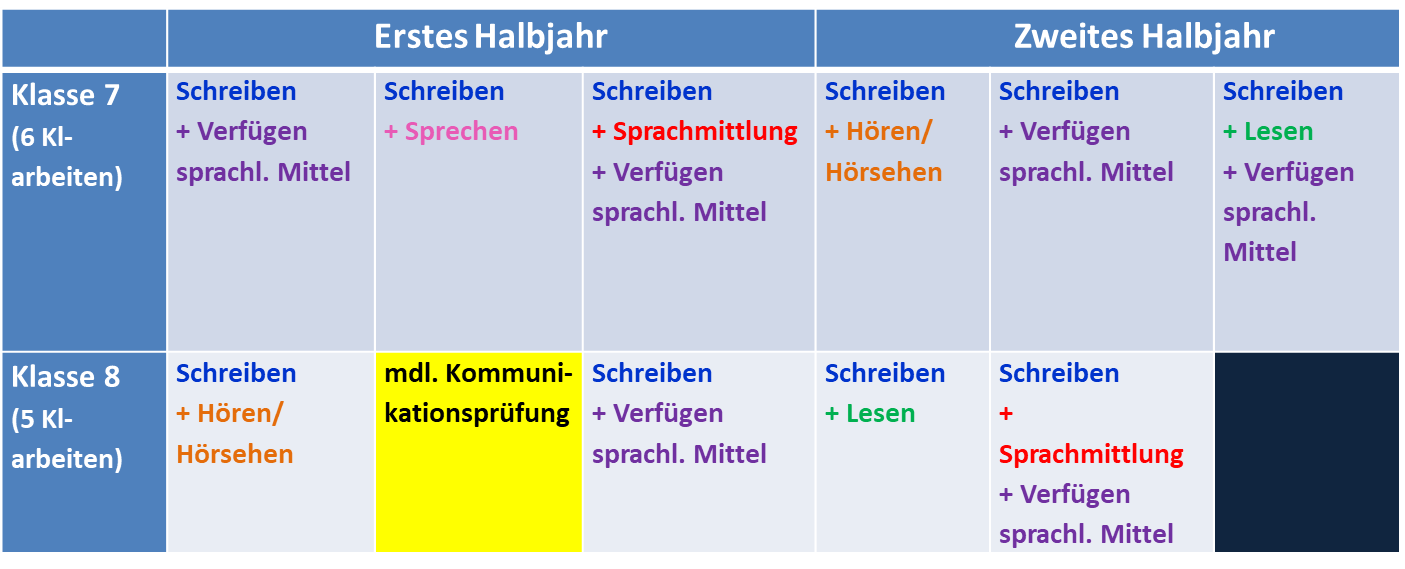 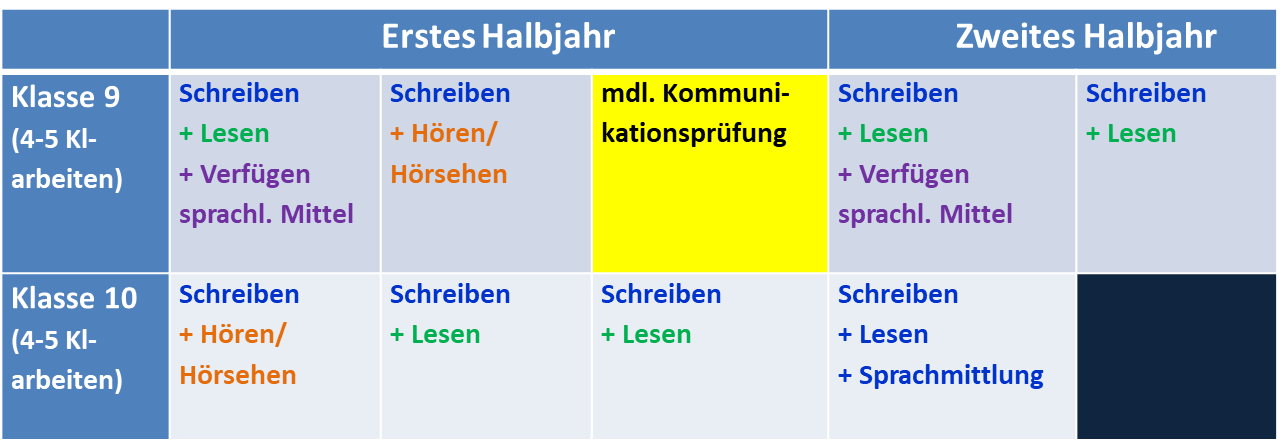 b) Spanisch als 3. Fremdsprache ab Klasse 9 (Wahlpflichtbereich)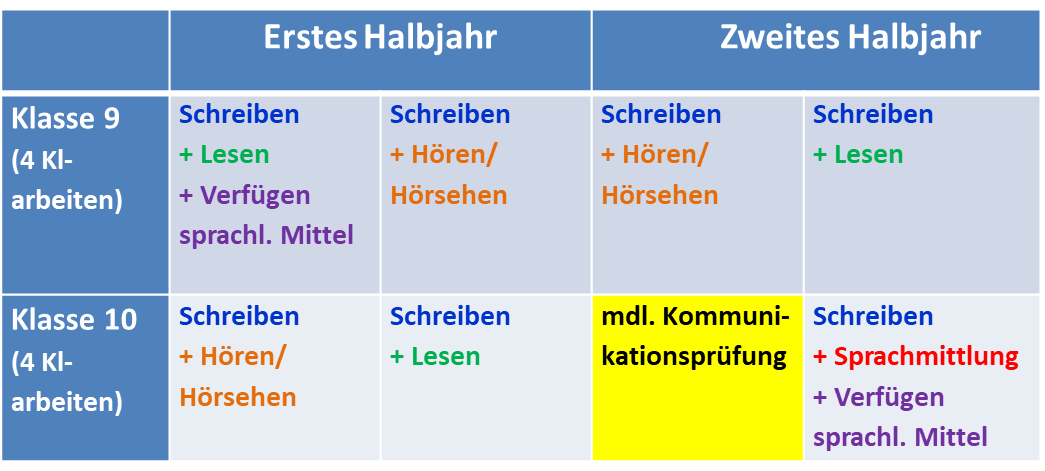 Überprüfung der sonstigen Leistungen Die Bewertung richtet sich nach der Kompetenzentwicklung der Schülerinnen und Schüler in den jeweiligen Kompetenzbereichen.Die Überprüfung der sonstigen Leistung erfolgt durch schriftliche Übungen, z.B. zur anwendungsorientierten Überprüfung des Bereichs Verfügen über sprachliche Mittel und Sprachlernkompetenz (Arbeitsmethoden und -techniken, z.B. Wortschatzarbeit, Wörterbucharbeit) kontinuierliche Beobachtungen, z.B. regelmäßige Beteiligung am Unterrichtsgespräch (Hierbei ist besonders die Qualität der Beiträge zu gewichten.)die Zusammenarbeit in Partner- und Gruppenarbeiten: Bei Leistungen, die im Rahmen von Partner- oder Gruppenarbeiten erbracht werden, wird stets auch der individuelle Beitrag zum Ergebnis der Partner- bzw. Gruppenarbeit bei der Bewertung berücksichtigt.Einbringen von Hausaufgaben in den Unterrichtpunktuelle Bewertungen, z. B. von Referaten, Präsentationen, Portfolios, KurzvorträgenSchriftliche Übungen und Überprüfungen werden in der Regel den Schülerinnen und Schülern vorab angekündigt.Bildung der ZeugnisnoteBei der Bildung der Zeugnisnoten werden die Beurteilungsbereiche „schriftliche Arbeit“ und „sonstige Leistungen“ zu gleichen Teilen ein (§6, Abs. 3, APO SI).Grundsätze der Leistungsrückmeldung und Beratung: Die Leistungsrückmeldung erfolgt in mündlicher und schriftlicher Form. Intervalle – Wann?nach den Klassenarbeiten, zum Quartalsende oder bei Gesprächsbedarf sowie im Rahmen der ElternsprechtageFormen – Wie?mündliche Rückmeldung: Elternsprechtag, Schülersprechtagschriftliche Rückmeldung: individuelle Lern-/Förderempfehlungen im Kontext einer schriftlich zu erbringenden Leistung oder der mündlichen Kommunikationsprüfung2.4	Lehr- und LernmittelDie Fachkonferenz erstellt eine Übersicht über die verbindlich eingeführten Lehr- und Lernmittel, ggf. mit Zuordnung zu Jahrgangsstufen (ggf. mit Hinweisen zum Elterneigenanteil).Ergänzt wird die Übersicht durch eine Auswahl fakultativer Lehr- und Lernmittel (z. B. Fachzeitschriften, Sammlungen von Arbeitsblättern, Angebote im Internet) als Anregung zum Einsatz im Unterricht.Die zugrunde gelegten Lehrwerke sind in diesem Beispiel aus wettbewerbsrechtlichen Gründen nicht genannt. Eine Liste der zulässigen Lehrmittel für das Fach kann auf den Seiten des Schulministeriums eingesehen werden:http://www.schulministerium.nrw.de/docs/Schulsystem/Medien/Lernmittel/Unterstützende Materialien für Lehrkräfte sind z. B. bei den konkretisierten Unterrichtsvorhaben angegeben. Diese findet man unter: http://www.schulentwicklung.nrw.de/lehrplaene/front_content.php?idcat=4947
2.4.1 Übersicht über die an der Schule eingeführten Lehrwerke und UnterrichtsmaterialienSpanisch ab Klasse 7Klasse 7 & 8: Spanisch für Anfänger I. (Musterverlag) 				ElternanteilKlasse 9 & 10: Spanisch für Anfänger II. (Musterverlag) 				ElternanteilSpanisch ab Klasse 9Klasse 9 & 10: Spanisch für Teenager I. (Musterverlag) Für alle KurseGrammatik Spanisch. (Musterverlag) Wörterbuch zweisprachig Spanisch. (Musterverlag) 				Elternanteilggf. Wörterbuch einsprachig Spanisch. (Musterverlag) Lektüren gemäß den konkretisierten Unterrichtsvorhaben 				ElternanteilAllgemeines Die Angebote des Lehrwerks können von Lehrerinnen und Lehrer im Hinblick auf die Kompetenzschwerpunkte des jeweiligen Unterrichtsvorhabens ergänzt oder modifiziert werden.  Authentische Materialien sollen zusätzlich genutzt werden. Die Lehrerinnen und Lehrer können zurückgreifen auf: Lesebücher, Themenhefte und Lektürereihen, Fachzeitschriften, Loseblattsammlungen, Internetseiten, Filme (z.B. bei http://www.edmond-nrw.de, Datum des Zugriffs: 15.01.2020) und weitere Hör-/Hör-Sehtexte.Um den Lehrerinnen und Lehrern Flexibilität und individuellen Spielraum einzuräumen, werden keine verbindlichen Zuweisungen von Unterrichtsmaterialien zu Unterrichtsvorhaben vorgenommen. Verbindlich ist der Einsatz der in den konkretisierten Unterrichtsvorhaben aufgeführten Texte und Medien. Digitale LernumgebungDie selbstverständliche und funktionale Nutzung digitaler Werkzeuge (z.B. im Hinblick auf die Wortschatzarbeit, Erstellung von Präsentationen, kollaboratives Arbeiten) soll schrittweise in der unterrichtlichen und häuslichen Arbeit durch Einsatz entsprechender Anwendungen herbeigeführt werden.Die Fachkonferenz hat sich zu Beginn des Schuljahres darüber hinaus auf die nachstehenden Hinweise geeinigt, die bei der Umsetzung des schulinternen Lehrplans ergänzend zur Umsetzung der Ziele des Medienkompetenzrahmens NRW eingesetzt werden können. Bei den Materialien handelt es sich nicht um fachspezifische Hinweise, sondern es werden zur Orientierung allgemeine Informationen zu grundlegenden Kompetenzerwartungen des Medienkompetenzrahmens NRW gegeben, die parallel oder vorbereitend zu den unterrichtsspezifischen Vorhaben eingebunden werden können:Digitale Werkzeuge / digitales ArbeitenUmgang mit Quellenanalysen: https://medienkompetenzrahmen.nrw/unterrichtsmaterialien/detail/informationen-aus-dem-netz-einstieg-in-die-quellenanalyse/ (Datum des letzten Zugriffs: 31.01.2020)Erstellung von Erklärvideos: https://medienkompetenzrahmen.nrw/unterrichtsmaterialien/detail/erklaervideos-im-unterricht/ (Datum des letzten Zugriffs: 31.01.2020)Erstellung von Tonaufnahmen: https://medienkompetenzrahmen.nrw/unterrichtsmaterialien/detail/das-mini-tonstudio-aufnehmen-schneiden-und-mischen-mit-audacity/ (Datum des letzten Zugriffs: 31.01.2020)Kooperatives Schreiben: https://zumpad.zum.de/ (Datum des letzten Zugriffs: 31.01.2020)Rechtliche Grundlagen Urheberrecht – Rechtliche Grundlagen und Open Content: https://medienkompetenzrahmen.nrw/unterrichtsmaterialien/detail/urheberrecht-rechtliche-grundlagen-und-open-content/ (Datum des letzten Zugriffs: 31.01.2020)Creative Commons Lizenzen: https://medienkompetenzrahmen.nrw/unterrichtsmaterialien/detail/creative-commons-lizenzen-was-ist-cc/ (Datum des letzten Zugriffs: 31.01.2020)Allgemeine Informationen Daten- und Informationssicherheit: https://www.medienberatung.schulministerium.nrw.de/Medienberatung/Datenschutz-und-Datensicherheit/ (Datum des letzten Zugriffs: 31.01.2020)3	Entscheidungen zu fach- und unterrichtsübergreifenden Fragen Die Fachkonferenz erstellt eine Übersicht über die Zusammenarbeit mit anderen Fächern, trifft fach- und aufgabenfeldbezogene sowie übergreifende Absprachen, z. B. zur Arbeitsteilung bei der Entwicklung Curricula übergreifender Kompetenzen (ggf. Methodentage, Projektwoche, Schulprofil…) und über eine Nutzung besonderer außerschulischer Lernorte.Schüleraustausch/ PartnerschuleDie Fachgruppe Spanisch unterhält seit 10 Jahren eine enge Schulpartnerschaft mit dem Instituto Adelante in Managua. Interessierten Schülerinnen und Schülern unserer 9. und 10. Klassen (Spanisch ab Klasse 7) bieten wir die Gelegenheit, diese Schule, die Kinder und Jugendlichen und ihre Familien kennenzulernen, mit ihnen gemeinsam an Projekten zu arbeiten und am Rahmenprogramm teilzunehmen. Die Fachschaft Spanisch steht ganzjährig in engem Kontakt zu den verantwortlichen Ansprechpartnern in Managua. Der Aufenthalt in Nicaragua wird in einer besonderen Arbeitsgruppe unter der Leitung von Frau Diesel vorbereitet und in Managua von zwei weiteren Lehrkräften begleitet. Der Gegenbesuch der Schülerinnen und Schüler aus Nicaragua findet i.d.R im Juni statt. Digitale SchülerzeitungInteressierte Schülerinnen und Schüler der Erprobungs-, Mittel- und gymnasialen Oberstufe veröffentlichen in der Rubrik „Fremdsprachen“ der Schülerzeitung Hallo regelmäßig kleinere Artikel. Thematisiert werden alltagsrelevante Themen von Kindern und Jugendlichen aus dem In-und Ausland. Betreuende Lehrkraft ist Herr Hupe.Tag der offenen TürDie Schülerinnen und Schüler der Klassen 7 und 8 präsentieren am Tag der offenen Tür unserer Schule (in der Regel am ersten Samstag im November) erste unterrichtliche Lernprodukte (z.B. Steckbriefe, Länderbeschreibungen) im Spanischraum und bereiten kleine Spiele (z.B. Memory) vor. Sie stehen interessierten Grundschulkindern und deren Erziehungsberechtigten als Ansprechpartner/-innen zur Verfügung, beantworten Fragen zu ihrer fremdsprachlichen Entwicklung und spielen mit den Grundschulkindern verschiedene der vorbereiteten Spiele. Angeleitet und unterstützt werden die Schülerinnen und Schüler hierbei von Herrn Reguero López. Interkultureller Abend an unserer SchuleTraditionell laden die Fachkonferenzen der modernen Fremdsprachen an unserer Schule zu einem interkulturellen Abend am Schuljahresende ein. An diesem Abend können Schülerinnen und Schüler aller Klassen- und Jahrgangsstufen u.a. Lernprodukte aus ihrem Unterricht in den verschiedenen Fremdsprachen vorstellen, kleine Sketche / Theaterstücke aufführen, fremdsprachliche Lieder und Tänze präsentieren, landestypische Speisen und Getränke vorbereiten und anbieten und den interessierten Besuchern und Besucherinnen ihre Fortschritte beim Fremdsprachenlernen darlegen.eTwinning - Netzwerk für Schulen in EuropaDie Fachgruppe Spanisch beschließt, mit den Kursen des Differenzierungsbereichs bei eTwinning - Netzwerk für Schulen in Europa, einem Projekt des pädagogischen Austauschdienstes, teilzunehmen. Ziel ist die Durchführung gemeinsamer Unterrichtsprojekte mit spanischen Schulen in einem geschützten virtuellen Klassenraum.Fremdsprachen-Assistentin/ Fremdsprachen-AssistentDie Fachgruppe Spanisch hat einstimmig entschieden, sich für das Schuljahr 2019/20 um die Aufnahme einer Fremdsprachen-Assistentin bzw. eines Fremdsprachen-Assistenten zu bewerben. Sie/Er soll u.a. helfen, die Partnerschaftsaktivitäten zwischen unserer Schule und dem Instituto Adelante vorzubereiten und mit durchzuführen. Weiterhin kann die Assistentin / der Assistent im Fachunterricht Spanisch in verschiedenen Lerngruppen als zusätzliche, helfende Kraft eingesetzt werden. Frau Schmidt erklärt sich bereit, als ständige Kontaktperson zu fungieren, d.h. eine mögliche Assistentin bzw. einen möglichen Assistenten zu begleiten und Fortschritte zu kontrollieren.4	Qualitätssicherung und Evaluation Das schulinterne Curriculum stellt keine starre Größe dar, sondern ist als „dynamisches Dokument“ zu betrachten. Dementsprechend sind die Inhalte stetig zu überprüfen, um ggf. Modifikationen vornehmen zu können. Die Fachkonferenz trägt durch diesen Prozess zur Qualitätsentwicklung und damit zur Qualitätssicherung des Faches bei.Prozess: Der Prüfmodus erfolgt jährlich. Zu Schuljahresbeginn werden die Erfahrungen des vergangenen Schuljahres in der Fachschaft gesammelt, bewertet und eventuell notwendige Konsequenzen formuliert. Der vorliegende Bogen wird als Instrument einer solchen Bilanzierung genutzt.UV  - Yo me presento (ca. 15 Std.)UV  - Yo me presento (ca. 15 Std.)UV  - Yo me presento (ca. 15 Std.)Kompetenzerwartungen im SchwerpunktAuswahl fachlicher KonkretisierungenHinweise, Vereinbarungen und AbsprachenDie Schülerinnen und Schüler könnenHör-/Hörsehverstehenin unterrichtlicher Kommunikation wesentliche Informationen zum Unterrichtsablauf verstehen und den Beiträgen sprachlich weitgehend folgen.Sprechen: zusammenhängendes Sprechenkonkrete Beschreibungen ihrer Lebenswelt vornehmen und Auskünfte über sich und andere geben.Verfügen über sprachliche MittelAussprache und Intonationkurze, einfache Sprech- und Lesetexte sinngestaltend und adressatenbezogen vortragen.Verfügen über sprachliche Mittel: Grammatik: Präsensformen der verbos regulares, ser, Negation, der artículo determinado und indeterminado, frequente PronominaAussprache und Intonation: weitgehend korrekte Aussprache der Buchstaben des spanischen Alphabets sowie der DiphthongeInterkulturelle kommunikative Kompetenz: Soziokulturelles Orientierungswissen: Alltagsleben (u.a. Vorstellung, Begrüßung, Verabschiedung, nach dem Befinden fragen, nach der Herkunft fragen), Freizeitgestaltung Aufgabe für Hausaufgaben/Lernzeiten: spanische Begriffe aus dem Alltagsleben suchenSteckbriefe erstellen und in einem Galeriegang präsentieren Klassenarbeit: Schreiben + Verfügen über sprachliche MittelUV  - Mi familia y yo (ca. 15 Std.)UV  - Mi familia y yo (ca. 15 Std.)UV  - Mi familia y yo (ca. 15 Std.)Die Schülerinnen und Schüler könnenLeseverstehenin unterrichtlicher Kommunikation die Arbeitsaufträge und die wesentlichen Informationen zur Unterrichtsorganisation verstehen.Sprechen: an Gesprächen teilnehmenaktiv an der unterrichtlichen Kommunikation teilnehmen.Schreibeneinfache formalisierte Texte und kurze Texte zum Lebens- und Erfahrungsbereich verfassen.Verfügen über sprachliche MittelWortschatzeinen grundlegenden Wortschatz zur unterrichtlichen Kommunikation anwenden.Verfügen über sprachliche Mittel: Grammatik: u.a. frequente PronominaInterkulturelle kommunikative Kompetenz: Soziokulturelles Orientierungswissen: Alltagsleben (u.a.  Familie, Haustiere, Alter)Text- und Medienkompetenz: Dialoge, (persönliche) Nachrichten, Steckbriefe, Bild- und Personenbeschreibungen                                                                                                        Sprachlernkompetenz: Erste Strategien zur Unterstützung des freien Sprechens (Training der „leer-mirar-hablar“-Methode);  erste Wort- und Texterschließungsstrategien (Rückgriff auf/Verbindung mit bildlichen und grafischen Elementen, Nutzung der englischen Sprache)Bilder/Fotos verschiedener Haustieren beschriften (Typ: Steckbrief) und/oder für eine (fiktive) spanische Kinderzeitschrift beschreiben („Las mascotas favoritas de alumnos alemanes“)E-Mail an (fiktive/n) Austauschpartner/in zur Vorstellung der eigenen FamilieKlassenarbeit: Schreiben + Verfügen über sprachliche MittelUV  - Mi casa (ca. 15 Std.)UV  - Mi casa (ca. 15 Std.)UV  - Mi casa (ca. 15 Std.)Kompetenzerwartungen im SchwerpunktAuswahl fachlicher KonkretisierungenHinweise, Vereinbarungen und AbsprachenDie Schülerinnen und Schüler könnenLeseverstehenklar und einfach strukturierten Lesetexten Hauptaussagen sowie leicht zugängliche inhaltliche Details und thematische Aspekte entnehmen.Sprechen: zusammenhängendes Sprechenkonkrete Beschreibungen ihrer Lebenswelt vornehmen und Auskünfte über sich und andere geben.Schreibeneinfache formalisierte Texte und kurze Texte zum Lebens- und Erfahrungsbereich verfassen.Verfügen über sprachliche MittelAussprache und Intonationerste Kenntnisse über Aussprache und Intonation beim Hör- und Hörsehverstehen einsetzen.Verfügen über sprachliche Mittel: Wortschatz (weitere Adjektive zur Beschreibung von Wohnungen, Wohnung/Haus, Freizeitaktivitäten), Grammatik: u.a. Präsensformen wichtiger unregelmäßiger Verben (ser/estar /hay)Interkulturelle kommunikative Kompetenz: Soziokulturelles Orientierungswissen: Alltagsleben (u.a.: Zimmer- und Wohnungsbeschreibung; Freizeitaktivitäten)Text- und Medienkompetenz: Dialoge, kurze Stellungnahmen, (persönliche) Nachrichten, Bild- und Personenbeschreibungen, kurze Vorträge, Präsentationen und Berichte	Sprachlernkompetenz: erste Wort-/Texterschließungsstrategien (Tolerierung von Verstehenslücken/Bildung von Verstehensinseln, Markierungstechniken);  einfache Kompensationsstrategien bei sprachlichen SchwierigkeitenPräsentation des eigenen Zimmers in einem Videochat oder in einer digitalen Präsentation mit dem/der / für den/die spanische/n Austauschpartner/inKlassenarbeit: Schreiben + Verfügen über sprachliche Mittel + LeseverstehenUV  - Mi instituto (ca. 15 Std.)UV  - Mi instituto (ca. 15 Std.)UV  - Mi instituto (ca. 15 Std.)Die Schülerinnen und Schüler könnenHör-/Hörsehverstehenauditiv und audiovisuell vermittelten Texten die Gesamtaussage, Hauptaussagen und Einzelinformationen entnehmen.Schreibenverschiedene, einfache Formen des produktionsorientierten, kreativen Schreibens.Sprachmittlungdie relevanten Aussagen situationsangemessen in die jeweilige Zielsprache mündlich und schriftlich sinngemäß übertragen.Verfügen über sprachliche Mittel: Wortschatz (Uhrzeit, Wochentage, Schule & Schulfächer, Freizeitaktivitäten, Zahlen 20– 100), Grammatik: wichtige unregelmäßige Verben (hacer, ir)Interkulturelle kommunikative Kompetenz: Soziokulturelles Orientierungswissen: Ausbildung/ Schule: Aspekte des Schulalltags (u.a.: Schulfächer, Stundenplan, Freizeitaktivitäten, u.a.: Verabredungen)Text- und Medienkompetenz: Dialoge, kurze Stellungnahmen, (persönliche) Nachrichten, Bild- und Personenbeschreibungen, kurze Vorträge, Präsentationen und BerichteSprachlernkompetenz: einfache Kompensationsstrategien bei sprachlichen Schwierigkeiten; erste Strategien zur Organisation des Schreibprozesses sowie von einfach strukturierten, auch digitalen Vorträgen und Berichten; Strategien zur Nutzung zweisprachiger Wörterbücherfür eine (fiktive) Schülerzeitung einen vergleichenden Bericht über Stundenplan und Schulleben an deutscher und (fiktiver) spanischer Austauschschule erarbeitenKlassenarbeit: Schreiben + Verfügen über sprachliche Mittel + SprachmittlungUV  - Mi ciudad (ca. 15 Std.)UV  - Mi ciudad (ca. 15 Std.)UV  - Mi ciudad (ca. 15 Std.)Kompetenzerwartungen im SchwerpunktAuswahl fachlicher KonkretisierungenHinweise, Vereinbarungen und AbsprachenDie Schülerinnen und Schüler könnenLeseverstehenklar und einfach strukturierten Lesetexten Hauptaussagen sowie leicht zugängliche inhaltliche Details und thematische Aspekte entnehmen.Schreibenverschiedene, einfache Formen des produktionsorientierten, kreativen Schreibens realisieren.Verfügen über sprachliche MittelWortschatzeinen grundlegenden Wortschatz zur Produktion einfach strukturierter, auch digitaler Texte anwenden.Verfügen über sprachliche MittelOrthografieerste Kenntnisse von grundlegenden grammatischen Strukturen und Regeln für die normgerechte Schreibung nutzen.Verfügen über sprachliche Mittel: Wortschatz (Ortsadverbien), Grammatik: u.a. estar + gerundio, Adjektive und AdverbienInterkulturelle kommunikative Kompetenz: Soziokulturelles Orientierungswissen: Alltagsleben (u.a.: Stadtviertel / Stadt vorstellen; Lieblingsorte)Text- und Medienkompetenz: Dialoge, kurze Stellungnahmen, (persönliche) Nachrichten, Bild- und Personenbeschreibungen, kurze Vorträge, Präsentationen und BerichteSprachlernkompetenz: erste Strategien zur Organisation des Schreibprozesses sowie von einfach strukturierten, auch digitalen Vorträgen und Berichten, grundlegende Lernstrategien zur systematischen Aneignung, Erweiterung und selbstständigen Verwendung des eigenen Wortschatzes sowie grammatischer und syntaktischer StrukturenErstellen eines Podcasts/einer längeren Sprachnachricht zur Vorstellung des eigenen Lieblingsortes in der HeimatstadtKlassenarbeit: Schreiben + Verfügen über sprachliche MittelUV  - Mi fiesta de cumpleaños (ca. 15 Std.)UV  - Mi fiesta de cumpleaños (ca. 15 Std.)UV  - Mi fiesta de cumpleaños (ca. 15 Std.)Die Schülerinnen und Schüler könnenHör-/Hörsehverstehenauditiv und audiovisuell vermittelten Texten die Gesamtaussage, Hauptaussagen und Einzelinformationen entnehmen.Leseverstehenklar und einfach strukturierten Lesetexten Hauptaussagen sowie leicht zugängliche inhaltliche Details und thematische Aspekte entnehmen.Schreibenverschiedene, einfache Formen des produktionsorientierten, kreativen Schreibens realisieren.Verfügen über sprachliche Mittel: Wortschatz ((Geburtstags-) Party, Zeitadverbien), Grammatik: u.a. affirmativer imperativo, Verwendung von tener que, modale Hilfsverben, u.a. poder, querer                             Interkulturelle kommunikative Kompetenz: Soziokulturelles Orientierungswissen: Alltagsleben, Familie, Freundschaften (u.a. Kleidung), Gesellschaftliches Leben: Feste und TraditionenText- und Medienkompetenz: Dialoge, kurze Stellungnahmen, (persönliche) Nachrichten, Bild- und Personenbeschreibungen, kurze Vorträge, Präsentationen und BerichteGeburtstagsbräuche in Spanien und Deutschland vergleichen für einen Blogein Geburtstagsgedicht schreibenein spanisches Geburtstagslied singeneine Einladung zum Geburtstag gestaltenKlassenarbeit: Schreiben + Leseverstehen + Hör-/ HörsehverstehenUV  - Mis vacaciones (ca. 15 Std.)UV  - Mis vacaciones (ca. 15 Std.)UV  - Mis vacaciones (ca. 15 Std.)Kompetenzerwartungen im SchwerpunktAuswahl fachlicher KonkretisierungenHinweise, Vereinbarungen und AbsprachenDie Schülerinnen und Schüler könnenSchreibeneinfache formalisierte Texte und kurze Texte zum Lebens- und Erfahrungsbereich verfassen.Sprachmittlungauf der Grundlage ihrer bereits vorhandenen interkulturellen Kompetenz Textinformationen weitgehend adressatengerecht bündeln und bei Bedarf ergänzen.Verfügen über sprachliche Mittel:Grammatikauf unterschiedlichen zeitlichen Ebenen Aussagen, Fragen, Bitten und Aufforderungen, Vergleiche, Vorschläge und Verpflichtungen einfach strukturiert formulieren.Verfügen über sprachliche Mittel: Wortschatz (Ferien, Ferienaktivitäten), Grammatik: u.a. frequente Formen des indefinido, basale Zeit- und Ortsadverbien, einfacher Relativsätze, von Satzstrukturen mit adverbialen Ergänzungen, u. a. cuando- und porque-SatzInterkulturelle kommunikative Kompetenz: Soziokulturelles Orientierungswissen: Alltagsleben (u.a. Freizeit, Konsum, Ferien)Text- und Medienkompetenz: Tagebucheinträge, Dialoge, kurze StellungnahmenSprachlernkompetenz: grundlegende Lernstrategien zur systematischen Aneignung, Erweiterung und selbstständigen Verwendung des eigenen Wortschatzes sowie grammatischer und syntaktischer Strukturen (Anleitung zur Arbeit mit digitalen Lernwerkzeugen, (Lern-) Grammatiken)in einem Blog über die eigenen Ferienerlebnisse berichtenKlassenarbeit: Schreiben + Verfügen über sprachliche Mittel + SprachmittlungUV  - Mi ropa favorita (ca. 15 Std.)UV  - Mi ropa favorita (ca. 15 Std.)UV  - Mi ropa favorita (ca. 15 Std.)Die Schülerinnen und Schüler könnenLeseverstehenklar und einfach strukturierten Lesetexten Hauptaussagen sowie leicht zugängliche inhaltliche Details und thematische Aspekte entnehmen.Sprechen: an Gesprächen teilnehmeneigene Interessen benennen und durch einfache Begründungen stützen.Schreibenverschiedene, einfache Formen des produktionsorientierten, kreativen Schreibens realisieren.Verfügen über sprachliche MittelOrthografieGrundregeln der spanischen Zeichensetzung weitgehend korrekt anwenden.Verfügen über sprachliche Mittel: Wortschatz (Zahlen 100-1000), Grammatik: u.a. Adjektive und Adverbien (Farbadjektive), einfache Relativsätze, Modalverben Interkulturelle kommunikative Kompetenz: Soziokulturelles Orientierungswissen: Alltagsleben (u.a.: Freizeit, Konsum)Text- und Medienkompetenz: (persönliche) Nachrichten, Dialoge, Bild- und PersonenbeschreibungenSprachlernkompetenz: Strategien zum produktiven Umgang mit Feedback und erkannten Fehlerschwerpunkten; grundlegende Lernstrategien zur systematischen Aneignung, Erweiterung und selbstständigen Verwendung des eigenen Wortschatzes sowie grammatischer und syntaktischer StrukturenEinkaufsdialoge / Verkaufsgespräche simulierenModenschauErstellen eines V-Logs zur eigenen Lieblingskleidung für verschiedene AnlässeKlassenarbeit: Schreiben + Verfügen über sprachliche Mittel + Leseverstehen UV  - Mi día a día (ca. 15 Std.)UV  - Mi día a día (ca. 15 Std.)UV  - Mi día a día (ca. 15 Std.)Kompetenzerwartungen im SchwerpunktAuswahl fachlicher KonkretisierungenHinweise, Vereinbarungen und AbsprachenDie Schülerinnen und Schüler könnenSprechen: an Gesprächen teilnehmensich in klar definierten und vertrauten Rollen in informellen sowie in formalisierten Gesprächssituationen an Gesprächen beteiligen.Sprechen: zusammenhängendes Sprechenkonkrete Beschreibungen ihrer Lebenswelt vornehmen und Auskünfte über sich und andere geben; von konkreten Ereignissen, Erlebnissen und Vorhaben berichten.Aussprache und Intonation:in sprachlich einfach strukturierten Gesprächssituationen und in kurzen Redebeiträgen Aussprache und Intonation weitgehend angemessen anwenden.Verfügen über sprachliche Mittel: Wortschatz (Freizeitaktivitäten, Tagesablauf, Uhrzeiten), Grammatik: u.a. reflexive Verben, einfache Konnektoren, u. a. primero, entonces, después, además, finalmenteInterkulturelle kommunikative Kompetenz: Soziokulturelles Orientierungswissen: Alltagsleben (u.a.: Tagesabläufe, Freizeitaktivitäten); Einblicke in die spanischsprachige Welt (kulturelle Aspekte Spaniens)Text- und Medienkompetenz: Dialoge, kurze Stellungnahmen, (persönliche) Nachrichten, Bild- und Personenbeschreibungen, kurze Vorträge und Präsentationen Sprachlernkompetenz:  einfache Kompensationsstrategien bei sprachlichen Schwierigkeiten; erste Strategien zur Unterstützung des freien Sprechens; Strategien zur Nutzung zweisprachiger Wörterbücher eigenen Tagesablauf bildgestützt präsentierenMailaustausch mit den spanischen Austauschschülern/-innen als Vorbereitung des Austausches in Klasse 9/10 (z.B. E-Twinning)Klassenarbeit: Mündliche KommunikationsprüfungUV  - Mi plato favorito (ca. 15 Std.)UV  - Mi plato favorito (ca. 15 Std.)UV  - Mi plato favorito (ca. 15 Std.)Die Schülerinnen und Schüler könnenHör-/Hörsehverstehenauditiv und audiovisuell vermittelten Texten die Gesamtaussage, Hauptaussagen und Einzelinformationen entnehmen; eindeutige Gefühle der Sprechenden erfassen.Schreibeneinfache formalisierte Texte und kurze Texte zum Lebens- und Erfahrungsbereich verfassen.Verfügen über sprachliche MittelAussprache und Intonationerste Kenntnisse über Aussprache und Intonation beim Hör- und Hörsehverstehen einsetzen.Verfügen über sprachliche Mittel: Wortschatz (Lebensmittel, Einkauf), Grammatik: Komparativ, Superlativ, frequente PronominaInterkulturelle kommunikative Kompetenz: Soziokulturelles Orientierungswissen: Alltagsleben, Familie (u.a. Einkaufen, Lebensmittel, Konsum)Text- und Medienkompetenz:  Dialoge, kurze Stellungnahmen, (persönliche) Nachrichten, Bild- und Personenbeschreibungen, kurze Vorträge, Präsentationen und BerichteSprachlernkompetenz: erste Hör-/Hörseh- und Lesestrategien; Strategien zur Nutzung digitaler Medien zum SprachenlernenLieblingsrezepte für ein Kochbuch in spanischer Sprache sammelnKlassenarbeit: Schreiben + Verfügen über sprachliche Mittel + Hör-/HörsehverstehenUV  - Mi viaje a España (ca. 15 Std.)UV  - Mi viaje a España (ca. 15 Std.)UV  - Mi viaje a España (ca. 15 Std.)Kompetenzerwartungen im SchwerpunktAuswahl fachlicher KonkretisierungenHinweise, Vereinbarungen und AbsprachenDie Schülerinnen und Schüler könnenLeseverstehenklar und einfach strukturierten Lesetexten Hauptaussagen sowie leicht zugängliche inhaltliche Details und thematische Aspekte entnehmen.Schreibenverschiedene, einfache Formen des produktionsorientierten, kreativen Schreibens realisieren.Verfügen über sprachliche MittelGrammatikauf unterschiedlichen zeitlichen Ebenen Aussagen, Fragen, Bitten und Aufforderungen, Vergleiche, Vorschläge und Verpflichtungen einfach strukturiert formulieren.Verfügen über sprachliche Mittel: Wortschatz (Geographie Spaniens), Grammatik: futuro perifrástico, einfache Konnektoren, u. a. primero, entonces, después, además, finalmenteInterkulturelle kommunikative Kompetenz: Soziokulturelles Orientierungswissen: Überblick über die Regionen Spaniens (u.a. zentrale geographische und kulturelle Aspekte)Text- und Medienkompetenz: Dialoge, kurze Stellungnahmen, (persönliche) Nachrichten, kurze Vorträge, Präsentationen und Berichte,Sprachlernkompetenz: Strategien zum produktiven Umgang mit Feedback und erkannten Fehlerschwerpunkten, grundlegende Lernstrategien zur systematischen Aneignung, Erweiterung und selbstständigen Verwendung des eigenen Wortschatzes sowie grammatischer und syntaktischer StrukturenPlanung einer (fiktiven) Klassenfahrt nach SpanienKlassenarbeit: Schreiben + Verfügen über sprachliche Mittel + LeseverstehenUV  - Mi intercambio con Villarriba & Villabajo (ca. 15 Std.)UV  - Mi intercambio con Villarriba & Villabajo (ca. 15 Std.)UV  - Mi intercambio con Villarriba & Villabajo (ca. 15 Std.)Die Schülerinnen und Schüler könnenHör-/Hörsehverstehenin unmittelbar im unterrichtlichen Kontext erlebter direkter Kommunikation die Sprechenden weitgehend in ihren Gesamtaussagen, Hauptaussagen und Einzelinformationen verstehen.Leseverstehenklar und einfach strukturierten Lesetexten Hauptaussagen sowie leicht zugängliche inhaltliche Details und thematische Aspekte entnehmen.Schreibenverschiedene, einfache Formen des produktionsorientierten, kreativen Schreibens realisieren.Verfügen über sprachliche MittelWortschatz einen grundlegenden Wortschatz zur Produktion einfach strukturierter, auch digitaler Texte anwenden.Verfügen über sprachliche Mittel: Wortschatz (Austausch, Wetter, Verkehrsmittel, Zahlen > 1000), Grammatik: imperativo, weitere wichtige unregelmäßige Verben (saber, decir etc.), weitere Zeit- und OrtsadverbienInterkulturelle kommunikative Kompetenz: Soziokulturelles Orientierungswissen: Überblick über die Regionen Spaniens, Gesellschaftliches Leben: Feste und Traditionen (u.a. zentrale geographische und kulturelle Aspekte Spaniens)Text- und Medienkompetenz: Dialoge, kurze Textzusammenfassungen, kurze Stellungnahmen, (persönliche) Nachrichten, Bild- und Personenbeschreibungen, kurze Vorträge, Präsentationen und Berichte, Werbe- und Informationstexte, kurze literarische Texte (u.a Lieder)Sprachlernkompetenz: erste Strategien zur Organisation des Schreibprozesses sowie von einfach strukturierten, auch digitalen Vorträgen und BerichtenBlog über die Durchführung einer (fiktiven) Klassenfahrt erstellenUV  - Argentina – no solo tango y fútbol (ca. 15 Std.)UV  - Argentina – no solo tango y fútbol (ca. 15 Std.)UV  - Argentina – no solo tango y fútbol (ca. 15 Std.)UV  - Argentina – no solo tango y fútbol (ca. 15 Std.)UV  - Argentina – no solo tango y fútbol (ca. 15 Std.)Kompetenzerwartungen im SchwerpunktKompetenzerwartungen im SchwerpunktAuswahl fachlicher KonkretisierungenAuswahl fachlicher KonkretisierungenHinweise, Vereinbarungen und AbsprachenDie Schülerinnen und Schüler könnenLeseverstehenlängeren, klar strukturierten Lesetexten Hauptaussagen, leicht zugängliche inhaltliche Details und thematische Aspekte entnehmen und diese in den Kontext der Gesamtaussage einordnen.Sprechen: zusammenhängendes SprechenPräsentationen, auch digital gestützt, darbieten.Schreibenin zusammenhängender Form wichtige Informationen aus Texten wiedergeben, bündeln und bewerten.Verfügen über sprachliche MittelGrammatikauf unterschiedlichen zeitlichen Ebenen Aussagen, Fragen, Bitten und Aufforderungen, Vergleiche, Vorschläge und Verpflichtungen, Annahmen, Hypothesen oder Bedingungen, Gefühle, Wünsche sowie Erwartungen angemessen differenziert formulieren.Sprachbewusstheitim Sprachvergleich der Zielsprache mit zielsprachigen Varietäten grundlegende Verschiedenheiten benennen.Die Schülerinnen und Schüler könnenLeseverstehenlängeren, klar strukturierten Lesetexten Hauptaussagen, leicht zugängliche inhaltliche Details und thematische Aspekte entnehmen und diese in den Kontext der Gesamtaussage einordnen.Sprechen: zusammenhängendes SprechenPräsentationen, auch digital gestützt, darbieten.Schreibenin zusammenhängender Form wichtige Informationen aus Texten wiedergeben, bündeln und bewerten.Verfügen über sprachliche MittelGrammatikauf unterschiedlichen zeitlichen Ebenen Aussagen, Fragen, Bitten und Aufforderungen, Vergleiche, Vorschläge und Verpflichtungen, Annahmen, Hypothesen oder Bedingungen, Gefühle, Wünsche sowie Erwartungen angemessen differenziert formulieren.Sprachbewusstheitim Sprachvergleich der Zielsprache mit zielsprachigen Varietäten grundlegende Verschiedenheiten benennen.Verfügen über sprachliche Mittel: Grammatik:indefinido (auch unregelmäßige Formen)Interkulturelle Kommunikative Kompetenz: Soziokulturelles Orientierungswissen:vertiefte Beschäftigung mit einer ausgewählten Region in Spanien und einem lateinamerikanischen Land (am Beispiel Argentiniens)Text- und Medienkompetenz:Ausgangstexte: Werbe- und Informationstexte, u.a. aus dem öffentlichen RaumVerfügen über sprachliche Mittel: Grammatik:indefinido (auch unregelmäßige Formen)Interkulturelle Kommunikative Kompetenz: Soziokulturelles Orientierungswissen:vertiefte Beschäftigung mit einer ausgewählten Region in Spanien und einem lateinamerikanischen Land (am Beispiel Argentiniens)Text- und Medienkompetenz:Ausgangstexte: Werbe- und Informationstexte, u.a. aus dem öffentlichen RaumPlanung einer (fiktiven) Reise durch Argentinien mit anschließender Präsentation (charlas de un minuto)Klassenarbeit: Schreiben + Verfügen über sprachliche Mittel + LeseverstehenUV  - Los quechuas - ¿quiénes son y cómo viven? (ca. 15 Std.)UV  - Los quechuas - ¿quiénes son y cómo viven? (ca. 15 Std.)UV  - Los quechuas - ¿quiénes son y cómo viven? (ca. 15 Std.)UV  - Los quechuas - ¿quiénes son y cómo viven? (ca. 15 Std.)UV  - Los quechuas - ¿quiénes son y cómo viven? (ca. 15 Std.)Die Schülerinnen und Schüler könnenLeseverstehenlängeren, klar strukturierten Lesetexten Hauptaussagen, leicht zugängliche inhaltliche Details und thematische Aspekte entnehmen und diese in den Kontext der Gesamtaussage einordnen.Sprachmittlungdie relevanten Aussagen situationsangemessen in die jeweilige Zielsprache mündlich und schriftlich sinngemäß übertragen.Verfügen über sprachliche MittelWortschatzeinen grundlegenden allgemeinen und auf das soziokulturelle Orientierungswissen bezogenen thematischen Wortschatz produktiv anwenden.Sprachlernkompetenzauf der Grundlage ihres individuellen Mehrsprachigkeitsprofils durch Erproben sprachlicher Mittel und kommunikativer Strategien die eigene Sprachkompetenz festigen und erweitern.Die Schülerinnen und Schüler könnenLeseverstehenlängeren, klar strukturierten Lesetexten Hauptaussagen, leicht zugängliche inhaltliche Details und thematische Aspekte entnehmen und diese in den Kontext der Gesamtaussage einordnen.Sprachmittlungdie relevanten Aussagen situationsangemessen in die jeweilige Zielsprache mündlich und schriftlich sinngemäß übertragen.Verfügen über sprachliche MittelWortschatzeinen grundlegenden allgemeinen und auf das soziokulturelle Orientierungswissen bezogenen thematischen Wortschatz produktiv anwenden.Sprachlernkompetenzauf der Grundlage ihres individuellen Mehrsprachigkeitsprofils durch Erproben sprachlicher Mittel und kommunikativer Strategien die eigene Sprachkompetenz festigen und erweitern.Verfügen über sprachliche Mittel: Grammatik:imperfectoInterkulturelle Kommunikative Kompetenz: Soziokulturelles Orientierungswissen:Einblicke in die Lebenswirklichkeit von Jugendlichen in Spanien und Lateinamerika im Vergleich zur eigenen Lebenswelt (am Beispiel der Quechuas)Verfügen über sprachliche Mittel: Grammatik:imperfectoInterkulturelle Kommunikative Kompetenz: Soziokulturelles Orientierungswissen:Einblicke in die Lebenswirklichkeit von Jugendlichen in Spanien und Lateinamerika im Vergleich zur eigenen Lebenswelt (am Beispiel der Quechuas)Stellungnahme zur Marginalisierung vieler indigener Ethnien in LateinamerikaUV  - El turismo étnico – ¿un modelo con futuro? (ca. 15 Std.)UV  - El turismo étnico – ¿un modelo con futuro? (ca. 15 Std.)UV  - El turismo étnico – ¿un modelo con futuro? (ca. 15 Std.)UV  - El turismo étnico – ¿un modelo con futuro? (ca. 15 Std.)UV  - El turismo étnico – ¿un modelo con futuro? (ca. 15 Std.)Kompetenzerwartungen im SchwerpunktKompetenzerwartungen im SchwerpunktAuswahl fachlicher KonkretisierungenAuswahl fachlicher KonkretisierungenHinweise, Vereinbarungen und AbsprachenDie Schülerinnen und Schüler könnenHör-/Hörsehverstehenauditiv und audiovisuell vermittelten Texten die Gesamtaussage, Hauptaussagen und Einzelinformationen entnehmen.Leseverstehenauch digitale und mehrfach kodierte Texte vor dem Hintergrund elementarer Gestaltungsmerkmale inhaltlich erfassen und diese in den Kontext der Gesamtaussage einordnen.Sprechen: zusammenhängendes SprechenPräsentationen, auch digital gestützt, darbieten.Schreibendigitale Werkzeuge auch für das kollaborative Schreiben nutzen.Verfügen über sprachliche MittelWortschatzeinen grundlegenden allgemeinen und auf das soziokulturelle Orientierungswissen bezogenen thematischen Wortschatz produktiv anwenden.Die Schülerinnen und Schüler könnenHör-/Hörsehverstehenauditiv und audiovisuell vermittelten Texten die Gesamtaussage, Hauptaussagen und Einzelinformationen entnehmen.Leseverstehenauch digitale und mehrfach kodierte Texte vor dem Hintergrund elementarer Gestaltungsmerkmale inhaltlich erfassen und diese in den Kontext der Gesamtaussage einordnen.Sprechen: zusammenhängendes SprechenPräsentationen, auch digital gestützt, darbieten.Schreibendigitale Werkzeuge auch für das kollaborative Schreiben nutzen.Verfügen über sprachliche MittelWortschatzeinen grundlegenden allgemeinen und auf das soziokulturelle Orientierungswissen bezogenen thematischen Wortschatz produktiv anwenden.Verfügen über sprachliche Mittel: Grammatik:condicionalInterkulturelle Kommunikative Kompetenz: Soziokulturelles Orientierungswissen:Alltagsleben, Familie, Freundschaft/Partnerschaft, Umgang mit Vielfalt, Freizeitgestaltung und Konsumverhalten auch unter Berücksichtigung des Umweltschutzes Verfügen über sprachliche Mittel: Grammatik:condicionalInterkulturelle Kommunikative Kompetenz: Soziokulturelles Orientierungswissen:Alltagsleben, Familie, Freundschaft/Partnerschaft, Umgang mit Vielfalt, Freizeitgestaltung und Konsumverhalten auch unter Berücksichtigung des Umweltschutzes Entwurf und Präsentation von turismo étnico – Projekten, die von einigen Quechuas betrieben werden, für eine (fiktive) Tourismus-Messe (Arbeit u.a. mit Kollaborationstools (z.B. Cryptpad, Google for Education) Persönliche Interessen und Einstellungen formulieren, z.B. über Kommentare in sozialen MedienKlassenarbeit: Schreiben + Hör-/ Hörsehverstehen + LeseverstehenUV  - Ser joven en una metrópoli (ca. 15 Std.)UV  - Ser joven en una metrópoli (ca. 15 Std.)UV  - Ser joven en una metrópoli (ca. 15 Std.)UV  - Ser joven en una metrópoli (ca. 15 Std.)UV  - Ser joven en una metrópoli (ca. 15 Std.)Die Schülerinnen und Schüler könnenHör-/Hörsehverstehenauditiv und audiovisuell vermittelten Texten die Gesamtaussage, Hauptaussagen und Einzelinformationen entnehmen.Sprechen: zusammenhängendes SprechenBeschreibungen ihrer Lebenswelt vornehmen und Auskünfte über sich und andere geben.Schreibenformalisierte Texte und Texte zum Lebens- und Erfahrungsbereich, auch in Form mehrfach kodierter Texte, verfassen.Sprachmittlungauf der Grundlage ihrer bereits vorhandenen interkulturellen Kompetenz Textinformationen adressatengerecht bündeln und bei Bedarf ergänzen.Text- und Medienkompetenzproduktionsorientierte oder kreative Texte zum persönlichen Lebensumfeld, auch digital, erstellen, umformen und ergänzen.bei der Erstellung von Medienprodukten die rechtlichen Grundlagen des Persönlichkeits- , Urheber- und Nutzungsrechts beachten.Die Schülerinnen und Schüler könnenHör-/Hörsehverstehenauditiv und audiovisuell vermittelten Texten die Gesamtaussage, Hauptaussagen und Einzelinformationen entnehmen.Sprechen: zusammenhängendes SprechenBeschreibungen ihrer Lebenswelt vornehmen und Auskünfte über sich und andere geben.Schreibenformalisierte Texte und Texte zum Lebens- und Erfahrungsbereich, auch in Form mehrfach kodierter Texte, verfassen.Sprachmittlungauf der Grundlage ihrer bereits vorhandenen interkulturellen Kompetenz Textinformationen adressatengerecht bündeln und bei Bedarf ergänzen.Text- und Medienkompetenzproduktionsorientierte oder kreative Texte zum persönlichen Lebensumfeld, auch digital, erstellen, umformen und ergänzen.bei der Erstellung von Medienprodukten die rechtlichen Grundlagen des Persönlichkeits- , Urheber- und Nutzungsrechts beachten.Verfügen über sprachliche Mittel: GrammatikperfectoInterkulturelle Kommunikative Kompetenz: Soziokulturelles Orientierungswissen:vertiefte Beschäftigung mit einer ausgewählten Region in Spanien und einem lateinamerikanischen Land (hier: Madrid)Text- und Medienkompetenz: Zieltexte: Vorträge, Präsentationen und BerichteVerfügen über sprachliche Mittel: GrammatikperfectoInterkulturelle Kommunikative Kompetenz: Soziokulturelles Orientierungswissen:vertiefte Beschäftigung mit einer ausgewählten Region in Spanien und einem lateinamerikanischen Land (hier: Madrid)Text- und Medienkompetenz: Zieltexte: Vorträge, Präsentationen und BerichteProduktion eigener Werbespots zum eigenen Wohnumfeld; Tagesablauf in einer GroßstadtKlassenarbeit: mündliche KommunikationsprüfungUV  - Ser inmigrante en España (ca. 15 Std.)UV  - Ser inmigrante en España (ca. 15 Std.)UV  - Ser inmigrante en España (ca. 15 Std.)UV  - Ser inmigrante en España (ca. 15 Std.)UV  - Ser inmigrante en España (ca. 15 Std.)Kompetenzerwartungen im SchwerpunktAuswahl fachlicher KonkretisierungenAuswahl fachlicher KonkretisierungenHinweise, Vereinbarungen und AbsprachenHinweise, Vereinbarungen und AbsprachenDie Schülerinnen und Schüler könnenLeseverstehenlängeren, klar strukturierten Lesetexten Hauptaussagen, leicht zugängliche inhaltliche Details und thematische Aspekte entnehmen und diese in den Kontext der Gesamtaussage einordnen.Schreiben verschiedene Formen des produktionsorientierten, kreativen Schreibens realisieren.Text- und Medienkompetenzsich mit den Perspektiven und Handlungsmustern von Figuren auseinandersetzen und einen Perspektivwechsel vollziehen.Interkulturelle Kommunikative Kompetenz: Soziokulturelles Orientierungswissen:Alltagsleben, Familie, Freundschaft/Partnerschaft, Umgang mit Vielfalt, Freizeitgestaltung und Konsumverhalten auch unter Berücksichtigung des Umweltschutzes Text- und Medienkompetenz:Ausgangstexte: Literarische AusgangstexteInterkulturelle Kommunikative Kompetenz: Soziokulturelles Orientierungswissen:Alltagsleben, Familie, Freundschaft/Partnerschaft, Umgang mit Vielfalt, Freizeitgestaltung und Konsumverhalten auch unter Berücksichtigung des Umweltschutzes Text- und Medienkompetenz:Ausgangstexte: Literarische Ausgangstextekreativer Umgang mit Auszügen aus einem Jugendbuch oder einer „lectura fácil“:szenische  Umsetzungen aus literarischer VorlageUmwandlung eines literarischen Textauszuges in ein InterviewKlassenarbeit: Schreiben + Verfügen über sprachliche Mittel + Leseverstehenkreativer Umgang mit Auszügen aus einem Jugendbuch oder einer „lectura fácil“:szenische  Umsetzungen aus literarischer VorlageUmwandlung eines literarischen Textauszuges in ein InterviewKlassenarbeit: Schreiben + Verfügen über sprachliche Mittel + LeseverstehenUV  - Una fiesta sostenible (ca. 15 Std.)UV  - Una fiesta sostenible (ca. 15 Std.)UV  - Una fiesta sostenible (ca. 15 Std.)UV  - Una fiesta sostenible (ca. 15 Std.)UV  - Una fiesta sostenible (ca. 15 Std.)Die Schülerinnen und Schüler könnenLeseverstehenauch digitale und mehrfach kodierte Texte vor dem Hintergrund elementarer Gestaltungsmerkmale inhaltlich erfassen und diese in den Kontext der Gesamtaussage einordnen.Sprechen: zusammenhängendes Sprechenvon Erfahrungen, Erlebnissen, Ereignissen und Vorhaben berichten.Schreibenin zusammenhängender Form wichtige Informationen aus Texten wiedergeben, bündeln und bewerten.Sprachmittlungdie relevanten Aussagen situationsangemessen in die jeweilige Zielsprache mündlich und schriftlich sinngemäß übertragen.Verfügen über sprachliche Mittel: Grammatik:Verbalperiphrasen, u.a. acabar de, empezar aInterkulturelle Kommunikative Kompetenz: Soziokulturelles Orientierungswissen:Alltagsleben, Familie, Freundschaft/Partnerschaft, Umgang mit Vielfalt, Freizeitgestaltung und Konsumverhalten auch unter Berücksichtigung des Umweltschutzes Verfügen über sprachliche Mittel: Grammatik:Verbalperiphrasen, u.a. acabar de, empezar aInterkulturelle Kommunikative Kompetenz: Soziokulturelles Orientierungswissen:Alltagsleben, Familie, Freundschaft/Partnerschaft, Umgang mit Vielfalt, Freizeitgestaltung und Konsumverhalten auch unter Berücksichtigung des Umweltschutzes Organisation einer (fiktiven) Schuljahresabschlussfeier vor dem Hintergrund eines nachhaltigen Umgangs mit RessourcenKlassenarbeit: Schreiben + SprachmittlungOrganisation einer (fiktiven) Schuljahresabschlussfeier vor dem Hintergrund eines nachhaltigen Umgangs mit RessourcenKlassenarbeit: Schreiben + SprachmittlungUV  - Castilla y León – una tierra con mucha historia (ca. 15 Std.)UV  - Castilla y León – una tierra con mucha historia (ca. 15 Std.)UV  - Castilla y León – una tierra con mucha historia (ca. 15 Std.)Kompetenzerwartungen im SchwerpunktAuswahl fachlicher KonkretisierungenHinweise, Vereinbarungen und AbsprachenDie Schülerinnen und Schüler könnenLeseverstehenlängeren, klar strukturierten Lesetexten Hauptaussagen, leicht zugängliche inhaltliche Details und thematische Aspekte entnehmen und diese in den Kontext der Gesamtaussage einordnen.Schreibenverschiedene Formen des produktionsorientierten, kreativen Schreibens realisieren.Verfügen über sprachliche Mittel: Grammatik: Konnektoren, u.a. por lo tanto, sin embargo, no obstante, por lo cual, en cambioInterkulturelle Kommunikative Kompetenz: Soziokulturelles Orientierungswissen: aktuelles gesellschaftliches, politisches, kulturelles und wirtschaftliches Leben in Spanien und Lateinamerika (Einblicke in die Geschichte und Kultur Kastiliens)Text- und MedienkompetenzAusgangstexte: Literarische Texte: Lieder, Gedichte, narrativer Text(kastilische/spanische) Mythen und Legenden als Comic oder als Video darstellenUV  - Un año escolar en Valladolid (ca. 15 Std.)UV  - Un año escolar en Valladolid (ca. 15 Std.)UV  - Un año escolar en Valladolid (ca. 15 Std.)Die Schülerinnen und Schüler könnenLeseverstehenauch digitale und mehrfach kodierte Texte vor dem Hintergrund elementarer Gestaltungsmerkmale inhaltlich erfassen und diese in den Kontext der Gesamtaussage einordnen.Sprechen: an Gesprächen teilnehmensich in unterschiedlichen Rollen in informellen sowie in formalisierten, auch digital gestützten Gesprächssituationen auch spontan an Gesprächen beteiligen.Schreibenformalisierte Texte und Texte zum Lebens- und Erfahrungsbereich, auch in Form mehrfach kodierter Texte, verfassen.Sprachmittlungdie relevanten Aussagen situationsangemessen in die jeweilige Zielsprache mündlich und schriftlich sinngemäß übertragen.Verfügen über sprachliche Mittel: Grammatik: Passivsätze, pluscuamperfecto, gerundio- und InfinitivkonstruktionenInterkulturelle Kommunikative Kompetenz: Soziokulturelles Orientierungswissen: Ausbildung/Schule/Beruf: Einblicke in Schulsysteme und in die Berufs- und Arbeitswelt, Praktika, ehrenamtliche TätigkeitenBewerbung und Lebenslauf für Auslandsaufenthalt verfassengrenzüberschreitendes E-Mail-Projekt in kooperativen Arbeitsprozessen(fiktives) digitales Tagebuch führenStatusnachrichten verfassenKlassenarbeit: Schreiben + Leseverstehen + SprachmittlungUV  - Un mundo digitalizado – el futuro en que vivimos (ca. 15 Std.)UV  - Un mundo digitalizado – el futuro en que vivimos (ca. 15 Std.)UV  - Un mundo digitalizado – el futuro en que vivimos (ca. 15 Std.)Kompetenzerwartungen im SchwerpunktAuswahl fachlicher KonkretisierungenHinweise, Vereinbarungen und AbsprachenDie Schülerinnen und Schüler könnenHör-/Hörsehverstehenauditiv und audiovisuell vermittelten Texten die Gesamtaussage, Hauptaussagen und Einzelinformationen entnehmen.Sprechen: an Gesprächen teilnehmensich in unterschiedlichen Rollen in informellen sowie in formalisierten, auch digital gestützten Gesprächssituationen auch spontan an Gesprächen beteiligen.Schreibendigitale Werkzeuge auch für das kollaborative Schreiben nutzen.Text- und Medienkompetenzsozial verantwortungsvoll und kritisch reflektierend mit eigenen und fremden, auch digital erstellten, Produkten umgehen.Verfügen über sprachliche Mittel: Grammatik: futuro simple, verneinter Imperativ, vor- und nachgestelltes complemento directo/indirectoInterkulturelle Kommunikative Kompetenz: Soziokulturelles Orientierungswissen: Bedeutung digitaler Medien im Alltag, reflektierter, verantwortungsvoller Umgang mit Medien, Möglichkeiten und Grenzen der MediennutzungKampagnen zur Bekämpfung von übermäßigem Handy-GebrauchDurchführung vorbereiteter Pro-/ Kontra-DebattenKlassenarbeit: Schreiben + Leseverstehen Hör-/HörsehverstehenUV  - La importancia de la amistad (ca. 15 Std.)UV  - La importancia de la amistad (ca. 15 Std.)UV  - La importancia de la amistad (ca. 15 Std.)Die Schülerinnen und Schüler könnenLeseverstehenlängeren, klar strukturierten Lesetexten Hauptaussagen, leicht zugängliche inhaltliche Details und thematische Aspekte entnehmen und diese in den Kontext der Gesamtaussage einordnen.Sprechen: an Gesprächen teilnehmenaktiv an der unterrichtlichen Kommunikation teilnehmen.Sprechen: zusammenhängendes SprechenBeschreibungen ihrer Lebenswelt vornehmen und Auskünfte über sich und andere geben.Schreibenverschiedene Formen des produktionsorientierten, kreativen Schreibens realisieren.Verfügen über sprachliche Mittel: Grammatik: frequente Auslöser und Formen des presente de subjuntivoInterkulturelle Kommunikative Kompetenz: Soziokulturelles Orientierungswissen: Alltagsleben, Familie, Freundschaft/Partnerschaft, Umgang mit Vielfalt, Freizeitgestaltung und Konsumverhalten auch unter Berücksichtigung des Umweltschutzes Ratgeber für (fiktive) Jugendzeitschrift La amistad ideal erstellenKlassenarbeit: Schreiben + Leseverstehen UV  - Poemas de amor y amistad (ca. 15 Std.)UV  - Poemas de amor y amistad (ca. 15 Std.)UV  - Poemas de amor y amistad (ca. 15 Std.)Kompetenzerwartungen im SchwerpunktAuswahl fachlicher KonkretisierungenHinweise, Vereinbarungen und AbsprachenDie Schülerinnen und Schüler könnenLeseverstehenauch digitale und mehrfach kodierte Texte vor dem Hintergrund elementarer Gestaltungsmerkmale inhaltlich erfassen und diese in den Kontext der Gesamtaussage einordnen.Sprechen: zusammenhängendes Sprechenvon Erfahrungen, Erlebnissen, Ereignissen und Vorhaben berichten.Schreibenverschiedene Formen des produktionsorientierten, kreativen Schreibens realisieren.Text- und Medienkompetenzauffällige sprachlich-stilistische Gestaltungsmittel und deren Wirkungsabsichten von Texten und Medienprodukten herausarbeiten und kritisch reflektieren.Verfügen über sprachliche Mittel: Grammatik: frequente Auslöser und Formen des presente de subjuntivoInterkulturelle Kommunikative Kompetenz: Soziokulturelles Orientierungswissen: Alltagsleben, Familie, Freundschaft/Partnerschaft, Umgang mit Vielfalt, Freizeitgestaltung und Konsumverhalten auch unter Berücksichtigung des Umweltschutzes Text- und Medienkompetenz: Ausgangstexte: Literarische Texte: Lieder, Gedichte, narrativer TextGaleriegang zu selbst erstellten Gedichtenauf der Grundlage selbst erstellter Texte Hypertexte erstellen (z.B. Thinglink)Klassenarbeit: Schreiben + LeseverstehenUV  - ¿Qué hacer después de la ESO? (ca. 15 Std.)UV  - ¿Qué hacer después de la ESO? (ca. 15 Std.)UV  - ¿Qué hacer después de la ESO? (ca. 15 Std.)Die Schülerinnen und Schüler könnenHör-/Hörsehverstehenauditiv und audiovisuell vermittelten Texten die Gesamtaussage, Hauptaussagen und Einzelinformationen entnehmen.Leseverstehen:auch digitale und mehrfach kodierte Texte vor dem Hintergrund elementarer Gestaltungsmerkmale inhaltlich erfassen und diese in den Kontext der Gesamtaussage einordnen.Sprechen: an Gesprächen teilnehmensich in unterschiedlichen Rollen in informellen sowie in formalisierten, auch digital gestützten Gesprächssituationen auch spontan an Gesprächen beteiligen.Schreibenformalisierte Texte und Texte zum Lebens- und Erfahrungsbereich, auch in Form mehrfach kodierter Texte, verfassen.Verfügen über sprachliche Mittel: Grammatik: reale Bedingungssätze (Vertiefung)Interkulturelle Kommunikative Kompetenz: Soziokulturelles Orientierungswissen: Ausbildung/Schule/Beruf: Einblicke in Schulsysteme und in die Berufs- und Arbeitswelt, Praktika, ehrenamtliche Tätigkeiten Text- und Medienkompetenz:Zieltextformate: Vorträge, Präsentationen und BerichteMis planes para el futuroVerfassen von (fiktiven) Lebensläufen und Bewerbungsanschreiben(fiktive) Bewerbungsgespräche führenUV  - ¡Hola! – Yo me presento (ca. 15 Std.)UV  - ¡Hola! – Yo me presento (ca. 15 Std.)UV  - ¡Hola! – Yo me presento (ca. 15 Std.)Kompetenzerwartungen im SchwerpunktAuswahl fachlicher KonkretisierungenHinweise, Vereinbarungen und AbsprachenDie Schülerinnen und Schüler könnenHör-/Hörsehverstehenin unterrichtlicher Kommunikation die Informationen zum Unterrichtsablauf verstehen und den Beiträgen folgen.Leseverstehenin unterrichtlicher Kommunikation die Arbeitsaufträge und die Informationen zur Unterrichtsorganisation verstehen.Sprechen: an Gesprächen teilnehmenaktiv an der unterrichtlichen Kommunikation teilnehmen.Verfügen über sprachliche Mittel: Grammatik: Präsensformen der verbos regulares, ser, Negation, der artículo determinado und indeterminadoAussprache und Intonation: in der Regel korrekte Aussprache der Buchstaben des spanischen Alphabets sowie der DiphthongeInterkulturelle kommunikative Kompetenz: Soziokulturelles Orientierungswissen: Alltagsleben (u.a.: Vorstellung, Begrüßung, Verabschiedung, nach dem Befinden/ der Herkunft fragen; Freizeitaktivitäten)Aufgabe für Hausaufgaben/Lernzeiten: spanische Begriffe aus dem Alltagsleben suchenSteckbriefe erstellen und in einem Galeriegang präsentierenUV  - Mi mundo (ca. 15 Std.)UV  - Mi mundo (ca. 15 Std.)UV  - Mi mundo (ca. 15 Std.)Die Schülerinnen und Schüler könnenHör-/Hörsehverstehenauditiv und audiovisuell vermittelten Texten die Gesamtaussage, Hauptaussagen und Einzelinformationen entnehmen.Schreibenverschiedene Formen des produktionsorientierten, kreativen Schreibens realisieren.Verfügen über sprachliche MittelWortschatzeinen erweiterten allgemeinen und auf das soziokulturelle Orientierungswissen bezogenen thematischen Wortschatz rezeptiv anwenden.Verfügen über sprachliche Mittel: Grammatik: frequente PronominaInterkulturelle kommunikative Kompetenz: Soziokulturelles Orientierungswissen: Alltagsleben, Familie (u.a. Alter, spanische Nachnamen)Text- und Medienkompetenz: Dialoge, (persönliche) Nachrichten, Steckbriefe, Bild- und PersonenbeschreibungenSprachlernkompetenz: Hör-/Hörseh- und Lesestrategien; Strategien zur Unterstützung des freien Sprechens (Training der „leer-mirar-hablar“-Methode);  Wort- und Texterschließungsstrategien (Rückgriff auf/Verbindung mit bildlichen und grafischen Elementen, Nutzung u.a. der englischen Sprache)                                                                                                        E-Mail an (fiktive/n) Austauschpartner/in zur Vorstellung der eigenen Familie und des ZimmersKlassenarbeit: Schreiben + Hörverstehen +  Verfügen über sprachliche MittelUV  - En el instituto (ca. 15 Std.)UV  - En el instituto (ca. 15 Std.)UV  - En el instituto (ca. 15 Std.)Kompetenzerwartungen im SchwerpunktAuswahl fachlicher KonkretisierungenHinweise, Vereinbarungen und AbsprachenDie Schülerinnen und Schüler könnenLeseverstehenklar strukturierten Lesetexten Hauptaussagen, leicht zugängliche inhaltliche Details und thematische Aspekte entnehmen und diese in den Kontext der Gesamtaussage einordnen.Schreibenformalisierte Texte und Texte zum Lebens- und Erfahrungsbereich, auch in Form mehrfach kodierter Texte, verfassen.Verfügen über sprachliche MittelOrthografiedie Kenntnis von grammatischen Strukturen und Regeln für die normgerechte Schreibung nutzen.Verfügen über sprachliche Mittel: Wortschatz (Uhrzeit, Wochentage, Schule & Schulfächer, Freizeitaktivitäten, Zahlen 20– 100), Grammatik: wichtige unregelmäßige Verben (hacer, ir)Interkulturelle kommunikative Kompetenz: Soziokulturelles Orientierungswissen: Alltagsleben, Aspekte des Schulalltags (u.a. Einblicke in das spanische Schul-/ und Notensystem)Text- und Medienkompetenz: Dialoge, kurze Stellungnahmen, (persönliche) Nachrichten, Bild- und Personenbeschreibungen, kurze Vorträge, Präsentationen und BerichteSprachlernkompetenz: Kompensationsstrategien bei sprachlichen Schwierigkeiten; Strategien zur Organisation des Schreibprozesses sowie digitalen Vorträgen und Berichten; Strategien zur Nutzung zweisprachiger Wörterbüchercharla de un minuto zu Tagesablauf und SchulalltagKlassenarbeit: Schreiben + Leseverstehen + Verfügen über sprachliche MittelUV  - ¡Hoy es mi cumple! (ca. 15 Std.)UV  - ¡Hoy es mi cumple! (ca. 15 Std.)UV  - ¡Hoy es mi cumple! (ca. 15 Std.)Die Schülerinnen und Schüler könnenSchreibenverschiedene Formen des produktionsorientierten, kreativen Schreibens realisieren.Sprachmittlung- die relevanten Aussagen situationsangemessen in die jeweilige Zielsprache mündlich und schriftlich sinngemäß übertragen.- auf der Grundlage ihrer bereits vorhandenen interkulturellen Kompetenz Textinformationen, adressatengerecht bündeln und bei Bedarf ergänzen.Verfügen über sprachliche Mittel: Wortschatz ((Geburtstags-)Party), Grammatik: u.a. affirmativer imperativo, Verwendung von tener que, modale Hilfsverben, u.a.  poder, querer, basale Zeitadverbien                           Interkulturelle kommunikative Kompetenz: Soziokulturelles Orientierungswissen: Gesellschaftliches Leben, Feste, Traditionen (u.a. Geburtstagstraditionen in Spanien und Lateinamerika)Text- und Medienkompetenz: Dialoge, kurze Stellungnahmen, (persönliche) Nachrichten, Bild- und Personenbeschreibungen, kurze Vorträge, Präsentationen und BerichteGeburtstagstraditionen in Spanien und einigen Ländern Lateinamerikas vergleichen (z.B. piñata, quinceañera, usw.)Geburtstagslieder in Spanien und LateinamerikaKlassenarbeit: Schreiben + Sprachmittlung + Verfügen über sprachliche MittelUV  - Madrid, la capital de España (ca. 15 Std.)                 UV  - Madrid, la capital de España (ca. 15 Std.)                 UV  - Madrid, la capital de España (ca. 15 Std.)                 Kompetenzerwartungen im SchwerpunktAuswahl fachlicher KonkretisierungenHinweise, Vereinbarungen und AbsprachenDie Schülerinnen und Schüler könnenHör-/Hörsehverstehenin unmittelbar im unterrichtlichen Kontext erlebter direkter Kommunikation die Sprechenden in der Regel in ihren Gesamtaussagen, Hauptaussagen und Einzelinformationen verstehen.Sprechen: an Gesprächen teilnehmeneigene Interessen benennen und begründen.Sprechen: zusammenhängendes Sprechenkurze Präsentationen, auch digital gestützt, darbieten.Verfügen über sprachliche MittelAussprache und Intonationin sprachlich klar strukturierten Gesprächssituationen und in Redebeiträgen Aussprache und Intonation angemessen anwenden.Verfügen über sprachliche Mittel: Komparativ, Wortschatz (Geographie Spaniens)Interkulturelle kommunikative Kompetenz: Soziokulturelles Orientierungswissen: Alltagsleben (u.a. Wegbeschreibung, spanischsprachige Welt: Sehenswürdigkeiten Madrids, ir de tapas)Text- und Medienkompetenz: Dialoge, Stellungnahmen, (persönliche) Nachrichten, Vorträge, Präsentationen und BerichteSprachlernkompetenz: Strategien zum produktiven Umgang mit Feedback und erkannten Fehlerschwerpunkten, Lernstrategien zur systematischen Aneignung, Erweiterung und selbstständigen Verwendung des eigenen Wortschatzes sowie grammatischer und syntaktischer StrukturenSprachbewusstheit: Beziehungen zwischen Sprach- und Kulturphänomenen aufzeigenWegbeschreibung mit Biparcours für (fiktive) (Studien-)Reise nach Madrid erstellenKennenlernen und Zubereiten von spanischen tapasPräsentationen über die spanische Fußballliga (Vereine, Stadien, Zuschauer/innen, peñas etc.)Galeriegang zur Präsentation kultureller „hotspots“ in Madrid (z.B. Museo del Prado, Museo Nacional Centro de Arte Reina Sofía, Museo Thyssen-Bornemisza etc.)UV  - Mi viaje a México (ca. 15 Std.)UV  - Mi viaje a México (ca. 15 Std.)UV  - Mi viaje a México (ca. 15 Std.)Die Schülerinnen und Schüler könnenLeseverstehenauch digitale und mehrfach kodierte Texte vor dem Hintergrund elementarer Gestaltungsmerkmale inhaltlich erfassen.Schreibenwichtige Informationen aus Texten wiedergeben und im Rahmen kurzer Stellungnahmen bewerten.Sprachmittlungdie relevanten Aussagen situationsangemessen in die jeweilige Zielsprache mündlich und schriftlich sinngemäß übertragen.Verfügen über sprachliche Mittel: Wortschatz (Geographie Lateinamerikas), Grammatik: indefinido, weitere wichtige unregelmäßige Verben (saber, decir etc.), weitere Zeit- und OrtsadverbienInterkulturelle kommunikative Kompetenz: Soziokulturelles Orientierungswissen: Einblicke in die spanischsprachige Welt (u.a. sprachliche Besonderheiten, landeskundliche Eckdaten zu Mexiko, Sehenswürdigkeiten)       Text- und Medienkompetenz: Dialoge, kurze Textzusammenfassungen, kurze Stellungnahmen, (persönliche) Nachrichten, Bild- und Personenbeschreibungen, kurze Vorträge, Präsentationen und Berichte, Werbe- und Informationstexte, kurze literarische Texte (u.a. Lieder)Sprachlernkompetenz: Strategien zur Nutzung digitaler Medien zum Sprachenlerneneinen Reiseblog erstellendigital gestützte Präsentationen zu besonderen (z.B. soziokulturellen, historischen, touristischen) Aspekten und Festlichkeiten Mexikos Klassenarbeit: Schreiben + Leseverstehen UV  - Galicia, una comunidad española (ca. 15 Std.)UV  - Galicia, una comunidad española (ca. 15 Std.)UV  - Galicia, una comunidad española (ca. 15 Std.)Kompetenzerwartungen im SchwerpunktAuswahl fachlicher KonkretisierungenHinweise, Vereinbarungen und AbsprachenDie Schülerinnen und Schüler könnenLeseverstehenklar strukturierten Lesetexten Hauptaussagen, leicht zugängliche inhaltliche Details und thematische Aspekte entnehmen und diese in den Kontext der Gesamtaussage einordnen.Sprechen: zusammenhängendes Sprechenvon Erfahrungen, Erlebnissen, Ereignissen und Vorhaben berichten.Schreibenverschiedene Formen des produktionsorientierten, kreativen Schreibens realisieren.Sprachbewusstheitim Sprachvergleich der Zielsprache mit zielsprachigen Varietäten Verschiedenheiten benennen.Verfügen über sprachliche Mittel: Grammatik: imperfecto, Superlativ, RelativpronomenInterkulturelle Kommunikative Kompetenz: Soziokulturelles Orientierungswissen: aktuelles gesellschaftliches, politisches, kulturelles und wirtschaftliches Leben in Spanien und Lateinamerika (Einblicke in die Geschichte und Kultur Galiciens)Text- und Medienkompetenzpersönliche Nachrichten, Bild- und Personenbeschreibungen, Stellungnahmen, kurze Vorträge und Berichte„El Camino de Santiago“ - Pilgern auf dem Jakobsweg: Selbstfindung, Wallfahrt oder Aktivurlaub?galicische Texte und LiederVergleich unterschiedlicher spanischer Feste und Traditionen sowie dem Leben früher & heuteUV  - A mí me importa (ca. 15 Std.)UV  - A mí me importa (ca. 15 Std.)UV  - A mí me importa (ca. 15 Std.)Die Schülerinnen und Schüler könnenHör-/Hörsehverstehenin unmittelbar im unterrichtlichen Kontext erlebter direkter Kommunikation die Sprechenden in der Regel in ihren Gesamtaussagen, Hauptaussagen und Einzelinformationen verstehen.Sprechen: an Gesprächen teilnehmensich in unterschiedlichen Rollen in informellen sowie in formalisierten, auch digital gestützten Gesprächssituationen an Gesprächen beteiligen.Schreibendigitale Werkzeuge auch für das kollaborative Schreiben nutzen.Verfügen über sprachliche Mittel: Grammatik: Adverbien, presente de subjuntivo, reale BedingungssätzeInterkulturelle Kommunikative Kompetenz: Soziokulturelles Orientierungswissen: Alltagsleben, Familie, Freundschaft/Partnerschaft, Freizeitgestaltung, Umgang mit Vielfalt, Konsumverhalten; Bedeutung digitaler Medien im Alltag, reflektierter, verantwortungsvoller Umgang mit Medien, Möglichkeiten und Grenzen der MediennutzungText- und Medienkompetenz:persönliche Nachrichten, Tagebucheinträge, Stellungnahmen, Artikel für Zeitung oder InternetSprachlernkompetenz:Strategien zur Unterstützung des freien SprechensDurchführung einer Diskussion z.B. zum Thema „A mí me importa – el uso de los medios digitales“ oder „A mí me importa – el cambio climático (Viernes para el Futuro)“ (Nutzung von entsprechenden Strategien, Mimik und Gestik etc.)Diskussion zu AuslandsaufenthaltKlassenarbeit: Schreiben + Hör-/ HörsehverstehenUV  - Un viaje a Argentina (ca. 15 Std.)UV  - Un viaje a Argentina (ca. 15 Std.)UV  - Un viaje a Argentina (ca. 15 Std.)Kompetenzerwartungen im SchwerpunktAuswahl fachlicher KonkretisierungenHinweise, Vereinbarungen und AbsprachenDie Schülerinnen und Schüler könnenHör-/Hörsehverstehenauditiv und audiovisuell vermittelten Texten die Gesamtaussage, Hauptaussagen und Einzelinformationen entnehmen.Sprechen: an Gesprächen teilnehmensich in unterschiedlichen Rollen in informellen sowie in formalisierten, auch digital gestützten Gesprächssituationen an Gesprächen beteiligen;eigene Interessen benennen und begründen.Sprechen: zusammenhängendes Sprecheneigene und fremde Meinungen darlegen und konkret begründen.Sprachbewusstheitim Sprachvergleich der Zielsprache mit zielsprachigen Varietäten grundlegende Verschiedenheiten benennen.Verfügen über sprachliche Mittel: Grammatik: Superlativ, estar + gerundio, Negation, perfectoInterkulturelle Kommunikative Kompetenz: Soziokulturelles Orientierungswissen: Einblicke in die spanischsprachige Welt (am Beispiel Argentiniens) Fotoausstellung zu Argentinien:
Unterschied Metropole – ländliches Argentinien Klassenarbeit: mündliche KommunikationsprüfungUV  - Vacaciones en Mallorca (ca. 15 Std.)UV  - Vacaciones en Mallorca (ca. 15 Std.)UV  - Vacaciones en Mallorca (ca. 15 Std.)Die Schülerinnen und Schüler könnenLeseverstehenklar strukturierten Lesetexten Hauptaussagen, leicht zugängliche inhaltliche Details und thematische Aspekte entnehmen und diese in den Kontext der Gesamtaussage einordnen.Schreibenverschiedene Formen des produktionsorientierten, kreativen Schreibens realisieren.Verfügen über sprachliche MittelWortschatzeinen grundlegenden allgemeinen und auf das soziokulturelle Orientierungswissen bezogenen thematischen Wortschatz produktiv anwenden.Sprachmittlungdie relevanten Aussagen situationsangemessen in die jeweilige Zielsprache mündlich und schriftlich sinngemäß übertragen.Verfügen über sprachliche Mittel: Grammatik: [kontrastive Verwendung von] indefinido und imperfecto, vor- oder nachgestellter complemento directo e indirecto, Verbalperiphrasen, u.a. acabar de, empezar aInterkulturelle Kommunikative Kompetenz: Soziokulturelles Orientierungswissen: gesellschaftliches Leben, Feste, Traditionen, jugendgemäße, aktuelle kulturelle EreignisseText- und Medienkompetenz:persönliche Nachrichten, Tagebucheinträge, Stellungnahmen, Vorträge und Berichteeinen Blog verfassen zu (fiktiven) Reiseeindrücken während einer nachhaltigen Reise auf Mallorca (Wanderung, Radwanderung u.a.)verschiedene Arten des Tourismus abwägen Klassenarbeit: Schreiben + Leseverstehen + Sprachmittlung UV  - ¿A qué te quieres dedicar? (ca. 15 Std.)UV  - ¿A qué te quieres dedicar? (ca. 15 Std.)UV  - ¿A qué te quieres dedicar? (ca. 15 Std.)Kompetenzerwartungen im SchwerpunktAuswahl fachlicher KonkretisierungenHinweise, Vereinbarungen und AbsprachenDie Schülerinnen und Schüler könnenHör-/Hörsehverstehenauditiv und audiovisuell vermittelten Texten die Gesamtaussage, Hauptaussagen und Einzelinformationen entnehmen.Leseverstehenauch digitale und mehrfach kodierte Texte vor dem Hintergrund elementarer Gestaltungsmerkmale inhaltlich erfassen.Sprechen: an Gesprächen teilnehmensich in unterschiedlichen Rollen in informellen sowie in formalisierten, auch digital gestützten Gesprächssituationen an Gesprächen beteiligen.Sprechen: zusammenhängendes SprechenBeschreibungen ihrer Lebenswelt vornehmen und Auskünfte über sich und andere geben.Schreibenformalisierte Texte und Texte zum Lebens- und Erfahrungsbereich, auch in Form mehrfach kodierter Texte, verfassen.Verfügen über sprachliche Mittel: Grammatik: imperativo negativo, Konnektoren, u. a. y, o, pero, primero, entonces, después, además, finalmente, por lo tanto, sin embargo, no obstante, por lo cual, en cambioInterkulturelle Kommunikative Kompetenz: Soziokulturelles Orientierungswissen: Ausbildung/Schule/Beruf: Einblicke in Schulsysteme und in die Berufs- und Arbeitswelt, Praktika, ehrenamtliche TätigkeitenText- und Medienkompetenz:persönliche Nachrichten, kurze Textzusammenfassungen, Stellungnahmen, formale Briefe, Lebenslauf und BewerbungsschreibenSprachlernkompetenz:Strategien zur Nutzung zweisprachiger WörterbücherMis planes para el futuroVerfassen von (fiktiven) Lebensläufen und Bewerbungsanschreiben(fiktive) Bewerbungsgespräche führenKlassenarbeit: Schreiben + LeseverstehenUV  - El placer de leer (ca. 15 Std.)UV  - El placer de leer (ca. 15 Std.)UV  - El placer de leer (ca. 15 Std.)Die Schülerinnen und Schüler könnenLeseverstehenklar strukturierten Lesetexten Hauptaussagen, leicht zugängliche inhaltliche Details und thematische Aspekte entnehmen und diese in den Kontext der Gesamtaussage einordnen.Sprechen: zusammenhängendes Sprecheneigene und fremde Meinungen darlegen und konkret begründen.Schreibenverschiedene Formen des produktionsorientierten, kreativen Schreibens realisieren.Interkulturelle Kommunikative Kompetenz: Soziokulturelles Orientierungswissen: Alltagsleben, Familie, Freundschaft/Partnerschaft, Freizeitgestaltung, Umgang mit Vielfalt, KonsumverhaltenText- und Medienkompetenz: Literarische TexteSprachlernkompetenz: Wort- und Texterschließungsstrategien Lesen einer Schullektüre („lecturas fáciles“) oder eines authentischen Jugendromans und Erstellung eines LesetagebuchsHinweis:Die Fachkonferenz trifft Vereinbarungen zu Bewertungskriterien und deren Gewichtung. Ziele dabei sind, innerhalb der gegebenen Freiräume sowohl eine Transparenz von Bewertungen als auch eine Vergleichbarkeit von Leistungen zu gewährleisten.Grundlagen der Vereinbarungen sind § 48 SchulG, § 6 APO-S I sowie die Angaben in Kapitel 3 Lernerfolgsüberprüfung und Leistungsbewertung des Kernlehrplans.KriterienKriterienIst-Zustand(Auffälligkeiten)Änderungen/Konsequenzen/PerspektivplanungWer(Verantwortlich)Bis wann(Zeitrahmen)FunktionenFunktionenFachvorsitzFachvorsitz--Frau Schmidt12.07.2020StellvertreterStellvertreter--Herr Reguero López12.07.2020Vorstellung des Faches Spanisch als zweite Fremdsprache-Frau Schmidt-Organisation: Medien Filme mit Ö-Lizenz; weitere Klärung der RechtefrageHerr Hupe-Planung der mündlichen Kommunikationsprüfungen Koordination mit MittelstufenleitungFrau Diesel-Organisation der Sprachzertifikatemehr Werbung für die Kurse notwendigHerr Romero Garcíajeweils zu Beginn eines Schuljahres RessourcenRessourcenpersonellFachlehrerinnen und Fachlehrer7ausreichende Größe der Fachschaft--personellLerngruppen 7: 		28:		29 (f):		29 (n):		110 (f):		110 (n):		1Gesamt:  	9weniger Anwahlen im Diff.-Bereich; Spanisch ab 9 mit Zukunft oder Konzentration auf Spanisch ab 7?--personellLerngruppengrößeDurchschnitt: 22gute Größe, allerdings in Jgst. 7 zu groß (28 bzw. 30)  Rücksprache mit SchulleitungFrau Schmidtbis zur nächsten FKräumlichFachräumeRaum X123 und X125Anbringen eines Hinweisschildes an der Tür (Whiteboard: Ton ausschalten);Ausstattung der Räume mit Landkarten von Spanien / LateinamerikaHerr Hupesofortbis SeptemberräumlichBibliothekRaum Y123;Materialien teilweise nicht auf dem neuesten Standregelmäßige Kontrolle, Ergänzung von neuem Material, Entsorgung von veralteten Unterlagen; Kontrollen der WörterbücherFrau Borja FernándezhalbjährlichräumlichComputerraumRaum Z123:Anschaffung von Kopfhörern?Diskussion mit anderen Fremdsprachen und ggf. Meldung an Medien-beauftragteHerr Hupesofortmateriell/sachlichLehrwerkeSpanisch für Anfänger (Einführung zum Schuljahr 2018/19; Erfahrung bisher positiv, vgl. Protokoll der FK vom 19.06.2019)Sichtung der zugehörigen Vokabel-App, ggf. Anschaffung zum nächsten Schuljahr (Beschluss auf der nächsten FK)alle nächste Sitzung der FKmateriell/sachlichFachzeitschriftenSpanisch kompetenzorientiert unterrichten (halbjährliches Abo)Hinweis an Schulleitung: Abo fortführenFrau Schmidt-zeitlichAbstände Fachteamarbeitregelmäßiger Austausch von Materialien auf gemeinsamer PlattformzeitlichDauer Fachteamarbeitnach Bedarf---Unterrichtsvorhaben 
Jahrgangsstufe 7 Unterrichtsvorhaben 
Jahrgangsstufe 7 Yo me presentoYo me presentoBeschaffung von authentischem HSV-Material: españoles que se presentanErstellung von zusätzlichem, das Lehrbuch ergänzendem, MaterialHerr Reguero LópezBeginn des nächsten SchuljahresMi familia y yoMi familia y yoStundenzahl ggf. reduzierenweitere Rückmeldungen abwarten, dann Curriculum überarbeitenFachlehrer der beiden Kursebis zur nächsten FKMi casaMi casa----Mi institutoMi instituto----Mi ciudadMi ciudad----Mi fiesta de cumpleañosMi fiesta de cumpleaños----Unterrichtsvorhaben 
Jahrgangsstufe 8Unterrichtsvorhaben 
Jahrgangsstufe 8Mis vacacionesMis vacaciones----Mi ropa favoritaMi ropa favorita----Mi día a díaMi día a día----Mi plato favoritoMi plato favorito----Mi viaje a EspañaMi viaje a Españaaktuelle Filmclips zu spanischen Touristenzielen liegen vordidaktische Aufarbeitung der ClipsFrau Borja FernándezBeginn des nächsten SchuljahresMi intercambio con Villariba & VillabajoMi intercambio con Villariba & Villabajo----Unterrichtsvorhaben 
Jahrgangsstufe 9 (2. FS)Unterrichtsvorhaben 
Jahrgangsstufe 9 (2. FS)Argentina – no sólo tango y fútbolArgentina – no sólo tango y fútbol----Los quechuas - ¿quiénes son y cómo viven?Los quechuas - ¿quiénes son y cómo viven?----El turismo étnico – ¿un modelo con futuro?El turismo étnico – ¿un modelo con futuro?Beschaffung von MaterialienInternet-Recherche: WerbefilmeFrau Schmidtbis zur nächsten FKSer joven en una metrópoliSer joven en una metrópolizusätzliches Material aus Madrid ist wünschenswertweitere authentische Materialien aus Madrid mitbringen (Werbe-Plakate) Frau Borja Fernándezbis NovemberSer inmigrante en EspañaSer inmigrante en EspañaThema wird auch in Erdkunde behandelt. Fachübergreifendes Arbeiten wünschenswertKontakt mit Fachschaft EK zu erstem AustauschFrau DieselsofortUna fiesta sostenibleUna fiesta sosteniblePlanung eines gemeinsamen Tapas-Abends der beiden Kurse 9 (f)Frage an Schulleitung, ob Küche benutzt werden darf; ggf. TerminklärungFrau Diesel30.10.2019Unterrichtsvorhaben 
Jahrgangsstufe 9 (3. FS)Unterrichtsvorhaben 
Jahrgangsstufe 9 (3. FS)¡Hola! – Yo me presento¡Hola! – Yo me presentoBeschaffung von authentischem HSV-Material: españoles que se presentanErstellung von zusätzlichem, das Lehrbuch ergänzendem, MaterialHerr Reguero LópezBeginn des nächsten SchuljahresMi mundoMi mundo----En el institutoEn el instituto----¡Hoy es mi cumple!¡Hoy es mi cumple!weitere Elemente der Sprachmittlung integrierenMaterialsuche in deutschen Medien (Piñata auf dt. Kindergeburtstagen)Herr HupeEnde des JahresMadrid, la capital de EspañaMadrid, la capital de España----Mi viaje a MéxicoMi viaje a Méxicomexikanischer Austauschschüler in der EFAnsprechen des Schülers und ggf. mit Oberstufenleitung: mögliche Integration in UnterrichtsvorhabenHerr Hupe sofortUnterrichtsvorhaben 
Jahrgangsstufe 10 (2. FS)Unterrichtsvorhaben 
Jahrgangsstufe 10 (2. FS)Castilla y León – una tierra con mucha historiaCastilla y León – una tierra con mucha historia----Un año escolar en ValladolidUn año escolar en Valladolid----Un mundo digitalizado – el futuro en que vivimosUn mundo digitalizado – el futuro en que vivimoszusätzliches Übungs-material zur KommunikationsprüfungAusarbeitung von ÜbungsmaterialHerr HupeEnde des JahresLa importancia de la amistadLa importancia de la amistad----Poemas de amor y amistadPoemas de amor y amistad----¿Qué hacer después de la ESO?¿Qué hacer después de la ESO?Stundenzahl ggf. reduzierenweitere Rückmeldungen abwarten, dann Curriculum überarbeitenFachlehrer der Stufebis zur nächsten FKKurze Lektüre?Austausch von Ideen Fachlehrer der Stufebis zur nächsten FKUnterrichtsvorhaben 10 (3. FS)Unterrichtsvorhaben 10 (3. FS)Galicia, una comunidad españolaGalicia, una comunidad española----A mí me importa...A mí me importa...Un viaje a ArgentinaUn viaje a ArgentinaVacaciones en MallorcaVacaciones en Mallorcaergänzendes Material zum LehrbuchMaterialbeschaffung und -ausarbeitungHerr Hupe30.10.2019¿A qué te quieres dedicar?¿A qué te quieres dedicar?----El placer de leerEl placer de leerKurze Lektüre?Austausch von Ideen Fachlehrer der Stufebis zur nächsten FKLeistungsbewertung/EinzelinstrumenteLeistungsbewertung/EinzelinstrumenteDarstellungsleistung Darstellungsleistung Erfahrungsaustausch zu den neuen BewertungsbereichenKoordination eines Termins im Rahmen der FachteamarbeitHerr Hupebis Februar 2020mündliche Prüfungmündliche PrüfungEvaluation läuftErgebnisse der Evaluation werden per Mail versandtHerr Reguero LópezEnde September 2019Hinweise zur individuellen FörderungHinweise zur individuellen FörderungVorschlag zur ökonomischen UmsetzungBeispiel wird auf Server hochgeladenFrau Schmidtbis September 2019Leistungsbewertung/GrundsätzeLeistungsbewertung/Grundsätzesonstige Leistungensonstige Leistungen----Arbeitsschwerpunkt(e) Arbeitsschwerpunkt(e) fachinternfachintern- kurzfristig (Halbjahr)- kurzfristig (Halbjahr)----- mittelfristig (Schuljahr)- mittelfristig (Schuljahr)Umsetzung des Medienkompetenzrahmens NRW-Fachgruppe-- langfristig - langfristig Auslandspraktikum in Kooperation mit dem Instituto Adelante in Managua wünschenswertSondierung von MöglichkeitenFrau DieselEnde 2020fachübergreifendfachübergreifend- kurzfristig- kurzfristig----- mittelfristig- mittelfristig----- langfristig- langfristig----FortbildungFortbildungFachspezifischer BedarfFachspezifischer Bedarf- kurzfristig- kurzfristig----- mittelfristig- mittelfristigFortbildung zur Konzeption von Aufgaben zur Sprachmittlung gewünschtSondierung von Fortbildungs-möglichkeitenFrau Schmidtbis zur nächsten FK- langfristig- langfristigAnbahnung eines SchüleraustauschesKontaktaufnahme: Toledo Herr Reguero Lópezbis zum neuen SchuljahrFachübergreifender BedarfFachübergreifender Bedarf- kurzfristig- kurzfristig----- mittelfristig- mittelfristigBedarf des Austausches mit den Fachlehrerinnen und -lehrern der anderen Fremdsprachen zur Situation der Fremdsprachen im Diff.-BereichVorschlag/Absprache eines Termins (fach-übergreifend)Frau Dieselbis September- langfristig- langfristig----